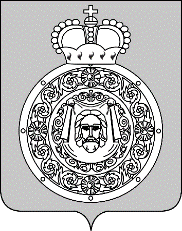 Администрациягородского округа ВоскресенскМосковской областиП О С Т А Н О В Л Е Н И Е__________________ № ________________О внесении изменений в муниципальную программу «Безопасность и обеспечение безопасности жизнедеятельности населения», утвержденную постановлением Администрации городского округа Воскресенск Московской области от 22.11.2019 № 13 (с изменениями от 16.03.2020 № 1010, от 18.05.2020 № 1680, от 16.06.2020 № 2012, от 15.07.2020 № 2295, от 07.08.2020 № 2622, от 11.09.2020 № 3291, от 23.10.2020 № 3971, от 18.11.2020 № 4341, от 29.01.2021 № 313, от 04.02.2021 № 382, от 12.03.2021 № 953, от 13.04.2021 № 1547, от 12.05.2021 № 2024, от 07.06.2021 № 2509, от 07.07.2021 № 3032)В соответствии со статьей 179 Бюджетного кодекса РФ и Порядком разработки и реализации муниципальных программ городского округа Воскресенск Московской области, утвержденным постановлением Администрации городского округа Воскресенск Московской области от 18.11.2019 № 10, в связи с изменением объемов бюджетных ассигнований ПОСТАНОВЛЯЮ:1. Внести в муниципальную программу «Безопасность и обеспечение безопасности жизнедеятельности населения», утвержденную постановлением Администрации городского округа Воскресенск Московской области от 22.11.2019 № 13 (с изменениями от 16.03.2020 № 1010, от 18.05.2020 № 1680, от 16.06.2020 № 2012, от 15.07.2020 № 2295, от 07.08.2020 № 2622, от 11.09.2020 № 3291, от 23.10.2020 № 3971, от 18.11.2020 № 4341, от 29.01.2021 № 313, от 04.02.2021 № 382, от 12.03.2021 № 953, от 13.04.2021 № 1547, от 12.05.2021 № 2024, от 07.06.2021 № 2509, от 07.07.2021 № 3032), следующие изменения:1.1. Паспорт подпрограммы 1 «Профилактика преступлений и иных правонарушений» муниципальной программы «Безопасность и обеспечение безопасности жизнедеятельности населения» изложить в редакции согласно приложению 1 к настоящему постановлению;1.2. Приложение 1 к подпрограмме 1 «Перечень мероприятий подпрограммы 1 «Профилактика преступлений и иных правонарушений» муниципальной программы «Безопасность и обеспечение безопасности жизнедеятельности населения» изложить в редакции согласно приложению 2 к настоящему постановлению;1.3. Паспорт подпрограммы 3 «Развитие и совершенствование систем оповещения и информирования населения муниципального образования Московской области» муниципальной программы «Безопасность и обеспечение безопасности жизнедеятельности населения» изложить в редакции согласно приложению 3 к настоящему постановлению;1.4. Приложение 1 к подпрограмме 3 «Перечень мероприятий подпрограммы 3 «Развитие и совершенствование систем оповещения и информирования населения муниципального образования Московской области» муниципальной программы «Безопасность и обеспечение безопасности жизнедеятельности населения» изложить в редакции согласно приложению 4 к настоящему постановлению;1.5. Паспорт подпрограммы 4 «Обеспечение пожарной безопасности на территории муниципального образования Московской области» муниципальной программы «Безопасность и обеспечение безопасности жизнедеятельности населения» изложить в редакции согласно приложению 5 к настоящему постановлению;1.6. Приложение 1 к подпрограмме 4 «Перечень мероприятий подпрограммы 4 «Обеспечение пожарной безопасности на территории муниципального образования Московской области» муниципальной программы «Безопасность и обеспечение безопасности жизнедеятельности населения» изложить в редакции согласно приложению 6 к настоящему постановлению.2. Опубликовать настоящее постановление в газете «Наше слово» и разместить на официальном сайте городского округа Воскресенск.3. Контроль за исполнением настоящего постановления возложить на первого заместителя Главы Администрации городского округа Воскресенск Малкина А.В.Глава городского округа Воскресенск                                                                                 А.В. БолотниковПриложение 1к постановлению Администрациигородского округа ВоскресенскМосковской областиот_______________№____________Подпрограмма 1 «Профилактика преступлений и иных правонарушений»Паспорт подпрограммы1 «Профилактика преступлений и иных правонарушений»Приложение 2к постановлению Администрациигородского округа ВоскресенскМосковской областиот_______________№____________Приложение 1к подпрограмме 1 «Профилактика преступленийи иных правонарушений»Перечень мероприятий подпрограммы 1 «Профилактика преступлений и иных правонарушений»Приложение 3к постановлению Администрациигородского округа ВоскресенскМосковской областиот_______________№____________Подпрограмма 3 «Развитие и совершенствование систем оповещения и информирования населения муниципального образования Московской области» Паспорт подпрограммы 3 «Развитие и совершенствование систем оповещения и информирования населениямуниципального образования Московской области»Приложение 4к постановлению Администрациигородского округа ВоскресенскМосковской областиот_______________№____________Приложение 1к подпрограмме «Развитие и совершенствование систем оповещенияи информирования населения муниципального образования Московской области»Перечень мероприятий подпрограммы 3 «Развитие и совершенствование систем оповещения и информирования населениямуниципального образования Московской области» Приложение 5к постановлению Администрациигородского округа ВоскресенскМосковской областиот_______________№____________Подпрограмма 4 «Обеспечение пожарной безопасности на территории муниципального образования Московской области»Паспорт подпрограммы 4 «Обеспечение пожарной безопасности на территории муниципального образования Московской области»Приложение 6к постановлению Администрациигородского округа ВоскресенскМосковской областиот_______________№____________Приложение 1к подпрограмме 4«Обеспечение пожарной безопасностина территории муниципального образования Московской области»Перечень мероприятий подпрограммы 4 «Обеспечение пожарной безопасности на территории муниципального образования Московской области»Муниципальный заказчик подпрограммыУправление территориальной безопасности и гражданской защиты Администрации городского округа Воскресенск Московской области, МКУ городского округа Воскресенск «Ритуал»Управление территориальной безопасности и гражданской защиты Администрации городского округа Воскресенск Московской области, МКУ городского округа Воскресенск «Ритуал»Управление территориальной безопасности и гражданской защиты Администрации городского округа Воскресенск Московской области, МКУ городского округа Воскресенск «Ритуал»Управление территориальной безопасности и гражданской защиты Администрации городского округа Воскресенск Московской области, МКУ городского округа Воскресенск «Ритуал»Управление территориальной безопасности и гражданской защиты Администрации городского округа Воскресенск Московской области, МКУ городского округа Воскресенск «Ритуал»Управление территориальной безопасности и гражданской защиты Администрации городского округа Воскресенск Московской области, МКУ городского округа Воскресенск «Ритуал»Управление территориальной безопасности и гражданской защиты Администрации городского округа Воскресенск Московской области, МКУ городского округа Воскресенск «Ритуал»Управление территориальной безопасности и гражданской защиты Администрации городского округа Воскресенск Московской области, МКУ городского округа Воскресенск «Ритуал»Источники финансирования подпрограммы по годам реализации и главным распорядителям бюджетных средств, в том числе по годам:Главный распорядитель бюджетных средствИсточники финансированияРасходы (тыс. рублей)Расходы (тыс. рублей)Расходы (тыс. рублей)Расходы (тыс. рублей)Расходы (тыс. рублей)Расходы (тыс. рублей)Источники финансирования подпрограммы по годам реализации и главным распорядителям бюджетных средств, в том числе по годам:Главный распорядитель бюджетных средствИсточники финансирования20202021202220232024ИтогоИсточники финансирования подпрограммы по годам реализации и главным распорядителям бюджетных средств, в том числе по годам:Всего в том числе:89 689,1592 916,3266 598,8068 460,9073 838,23391 503,40Источники финансирования подпрограммы по годам реализации и главным распорядителям бюджетных средств, в том числе по годам:Администрация городского округа Воскресенск Московской области, руководители коммерческих объектов, управление образования, управление культуры, управление по физической культуре, спорту и работе с молодёжьюСредства федерального бюджета0,000,000,000,000,000,00Источники финансирования подпрограммы по годам реализации и главным распорядителям бюджетных средств, в том числе по годам:Администрация городского округа Воскресенск Московской области, руководители коммерческих объектов, управление образования, управление культуры, управление по физической культуре, спорту и работе с молодёжьюСредства бюджета Московской области16 729,2016 183,242 043,002 043,002 036,0039 034,44Источники финансирования подпрограммы по годам реализации и главным распорядителям бюджетных средств, в том числе по годам:Администрация городского округа Воскресенск Московской области, руководители коммерческих объектов, управление образования, управление культуры, управление по физической культуре, спорту и работе с молодёжьюСредства бюджета городского округа Воскресенск72 959,9576 733,0864 555,8066 417,9071 802,23352 468,96Источники финансирования подпрограммы по годам реализации и главным распорядителям бюджетных средств, в том числе по годам:Администрация городского округа Воскресенск Московской области, руководители коммерческих объектов, управление образования, управление культуры, управление по физической культуре, спорту и работе с молодёжьюВнебюджетные источники0,000,000,000,000,000,00№п/пМероприятия подпрограммыСроки исполнения мероприятияИсточники финансированияВсего (тыс. руб.)Объем финансирования по годам (тыс. руб.)Объем финансирования по годам (тыс. руб.)Объем финансирования по годам (тыс. руб.)Объем финансирования по годам (тыс. руб.)Объем финансирования по годам (тыс. руб.)Ответственный за выполнение мероприятия подпрограммыРезультаты выполнения мероприятия подпрограммы№п/пМероприятия подпрограммыСроки исполнения мероприятияИсточники финансированияВсего (тыс. руб.)20202021202220232024Ответственный за выполнение мероприятия подпрограммыРезультаты выполнения мероприятия подпрограммы1234567891012131.Основное мероприятие 01.Повышение степени антитеррористической защищенности социально значимых объектов, находящихся в собственности муниципального образования и мест с массовым пребыванием людейИтого8 512,503 799,702 359,001 452,10901,700,00Увеличение доли социально значимых объектов (учреждений), оборудованных в целях антитеррористической защищенности средствами безопасности1.Основное мероприятие 01.Повышение степени антитеррористической защищенности социально значимых объектов, находящихся в собственности муниципального образования и мест с массовым пребыванием людейСредства федерального бюджета0,000,000,000,000,000,00Увеличение доли социально значимых объектов (учреждений), оборудованных в целях антитеррористической защищенности средствами безопасности1.Основное мероприятие 01.Повышение степени антитеррористической защищенности социально значимых объектов, находящихся в собственности муниципального образования и мест с массовым пребыванием людейСредства бюджета Московской области0,000,000,000,000,000,00Увеличение доли социально значимых объектов (учреждений), оборудованных в целях антитеррористической защищенности средствами безопасности1.Основное мероприятие 01.Повышение степени антитеррористической защищенности социально значимых объектов, находящихся в собственности муниципального образования и мест с массовым пребыванием людейСредства бюджета городского округа Воскресенск8 512,503 799,702 359,001 452,10901,700,00Увеличение доли социально значимых объектов (учреждений), оборудованных в целях антитеррористической защищенности средствами безопасности1.Основное мероприятие 01.Повышение степени антитеррористической защищенности социально значимых объектов, находящихся в собственности муниципального образования и мест с массовым пребыванием людейВнебюджетные источники0,000,000,000,000,000,00Увеличение доли социально значимых объектов (учреждений), оборудованных в целях антитеррористической защищенности средствами безопасности2.Мероприятие 1.1Проведение мероприятий по профилактике терроризма2020-2024Итого132,3528,1533,4034,7036,100,00Отдел безопасности, УМВД России по городскому округу ВоскресенскКоличество мероприятий по профилактике терроризма2.Мероприятие 1.1Проведение мероприятий по профилактике терроризма2020-2024Средства федерального бюджета0,000,000,000,000,000,00Отдел безопасности, УМВД России по городскому округу ВоскресенскКоличество мероприятий по профилактике терроризма2.Мероприятие 1.1Проведение мероприятий по профилактике терроризма2020-2024Средства бюджета Московской области0,000,000,000,000,000,00Отдел безопасности, УМВД России по городскому округу ВоскресенскКоличество мероприятий по профилактике терроризма2.Мероприятие 1.1Проведение мероприятий по профилактике терроризма2020-2024Средства бюджета городского округа Воскресенск132,3528,1533,4034,7036,100,00Отдел безопасности, УМВД России по городскому округу ВоскресенскКоличество мероприятий по профилактике терроризма2.Мероприятие 1.1Проведение мероприятий по профилактике терроризма2020-2024Внебюджетные источники0,000,000,000,000,000,00Отдел безопасности, УМВД России по городскому округу ВоскресенскКоличество мероприятий по профилактике терроризма3.Мероприятие 1.2.Приобретение оборудования (материалов), наглядных пособий и оснащения для использования при проведении тренировок на объектах с массовым пребыванием людей2020-2024Итого119,2547,5533,9018,9018,900,00Отдел безопасностиПриобретение оборудования, наглядных пособий для использования при проведении антитеррористических тренировок на объектах с массовым пребыванием людей3.Мероприятие 1.2.Приобретение оборудования (материалов), наглядных пособий и оснащения для использования при проведении тренировок на объектах с массовым пребыванием людей2020-2024Средства федерального бюджета0,000,000,000,000,000,00Отдел безопасностиПриобретение оборудования, наглядных пособий для использования при проведении антитеррористических тренировок на объектах с массовым пребыванием людей3.Мероприятие 1.2.Приобретение оборудования (материалов), наглядных пособий и оснащения для использования при проведении тренировок на объектах с массовым пребыванием людей2020-2024Средства бюджета Московской области0,000,000,000,000,000,00Отдел безопасностиПриобретение оборудования, наглядных пособий для использования при проведении антитеррористических тренировок на объектах с массовым пребыванием людей3.Мероприятие 1.2.Приобретение оборудования (материалов), наглядных пособий и оснащения для использования при проведении тренировок на объектах с массовым пребыванием людей2020-2024Средства бюджета городского округа Воскресенск119,2547,5533,9018,9018,900,00Отдел безопасностиПриобретение оборудования, наглядных пособий для использования при проведении антитеррористических тренировок на объектах с массовым пребыванием людей3.Мероприятие 1.2.Приобретение оборудования (материалов), наглядных пособий и оснащения для использования при проведении тренировок на объектах с массовым пребыванием людей2020-2024Внебюджетные источники0,000,000,000,000,000,00Отдел безопасностиПриобретение оборудования, наглядных пособий для использования при проведении антитеррористических тренировок на объектах с массовым пребыванием людей4.Мероприятие 1.3.Оборудование социально значимых объектов инженерно-техническими сооружениями, обеспечивающими контроль доступа или блокирование несанкционированного доступа, контроль и оповещение о возникновении угроз2020-2024Итого8 260,903 724,002 291,701 398,50846,700,00Управление образования, управление культуры, управление физической культуры, спорта и работы с молодежью, отдел безопасности Оборудование объектов (учреждений) пропускными пунктами, шлагбаумами, турникетами, средствами для принудительной остановки автотранспорта, металлическими дверями с врезным глазком и домофоном, установка и поддержание в исправном состоянии охранной сигнализации, в том числе систем внутреннего видеонаблюдения4.Мероприятие 1.3.Оборудование социально значимых объектов инженерно-техническими сооружениями, обеспечивающими контроль доступа или блокирование несанкционированного доступа, контроль и оповещение о возникновении угроз2020-2024Средства федерального бюджета0,000,000,000,000,000,00Управление образования, управление культуры, управление физической культуры, спорта и работы с молодежью, отдел безопасности Оборудование объектов (учреждений) пропускными пунктами, шлагбаумами, турникетами, средствами для принудительной остановки автотранспорта, металлическими дверями с врезным глазком и домофоном, установка и поддержание в исправном состоянии охранной сигнализации, в том числе систем внутреннего видеонаблюдения4.Мероприятие 1.3.Оборудование социально значимых объектов инженерно-техническими сооружениями, обеспечивающими контроль доступа или блокирование несанкционированного доступа, контроль и оповещение о возникновении угроз2020-2024Средства бюджета Московской области0,000,000,000,000,000,00Управление образования, управление культуры, управление физической культуры, спорта и работы с молодежью, отдел безопасности Оборудование объектов (учреждений) пропускными пунктами, шлагбаумами, турникетами, средствами для принудительной остановки автотранспорта, металлическими дверями с врезным глазком и домофоном, установка и поддержание в исправном состоянии охранной сигнализации, в том числе систем внутреннего видеонаблюдения4.Мероприятие 1.3.Оборудование социально значимых объектов инженерно-техническими сооружениями, обеспечивающими контроль доступа или блокирование несанкционированного доступа, контроль и оповещение о возникновении угроз2020-2024Средства бюджета городского округа Воскресенск8 260,903 724,002 291,701 398,50846,700,00Управление образования, управление культуры, управление физической культуры, спорта и работы с молодежью, отдел безопасности Оборудование объектов (учреждений) пропускными пунктами, шлагбаумами, турникетами, средствами для принудительной остановки автотранспорта, металлическими дверями с врезным глазком и домофоном, установка и поддержание в исправном состоянии охранной сигнализации, в том числе систем внутреннего видеонаблюдения4.Мероприятие 1.3.Оборудование социально значимых объектов инженерно-техническими сооружениями, обеспечивающими контроль доступа или блокирование несанкционированного доступа, контроль и оповещение о возникновении угроз2020-2024Внебюджетные источники0,000,000,000,000,000,00Управление образования, управление культуры, управление физической культуры, спорта и работы с молодежью, отдел безопасности Оборудование объектов (учреждений) пропускными пунктами, шлагбаумами, турникетами, средствами для принудительной остановки автотранспорта, металлическими дверями с врезным глазком и домофоном, установка и поддержание в исправном состоянии охранной сигнализации, в том числе систем внутреннего видеонаблюдения5.Основное мероприятие 02.Обеспечение деятельности общественных объединений правоохранительной направленностиИтого3 322,96258,46817,10718,10724,80804,50Увеличение доли числа граждан, принимающих участие в деятельности народных дружин5.Основное мероприятие 02.Обеспечение деятельности общественных объединений правоохранительной направленностиСредства федерального бюджета0,000,000,000,000,000,00Увеличение доли числа граждан, принимающих участие в деятельности народных дружин5.Основное мероприятие 02.Обеспечение деятельности общественных объединений правоохранительной направленностиСредства бюджета Московской области0,000,000,000,000,000,00Увеличение доли числа граждан, принимающих участие в деятельности народных дружин5.Основное мероприятие 02.Обеспечение деятельности общественных объединений правоохранительной направленностиСредства бюджета городского округа Воскресенск3 322,96258,46817,10718,10724,80804,50Увеличение доли числа граждан, принимающих участие в деятельности народных дружин5.Основное мероприятие 02.Обеспечение деятельности общественных объединений правоохранительной направленностиВнебюджетные источники0,000,000,000,000,000,00Увеличение доли числа граждан, принимающих участие в деятельности народных дружин6.Мероприятие 2.1.Проведение мероприятий по привлечению граждан, принимающих участие в деятельности народных дружин2020-2024Итого825,60156,40162,00168,50175,20163,50Отдел безопасности, УМВД России по городскому округу ВоскресенскРост числа граждан, участвующих в деятельности народных дружин6.Мероприятие 2.1.Проведение мероприятий по привлечению граждан, принимающих участие в деятельности народных дружин2020-2024Средства федерального бюджета0,000,000,000,000,000,00Отдел безопасности, УМВД России по городскому округу ВоскресенскРост числа граждан, участвующих в деятельности народных дружин6.Мероприятие 2.1.Проведение мероприятий по привлечению граждан, принимающих участие в деятельности народных дружин2020-2024Средства бюджета Московской области0,000,000,000,000,000,00Отдел безопасности, УМВД России по городскому округу ВоскресенскРост числа граждан, участвующих в деятельности народных дружин6.Мероприятие 2.1.Проведение мероприятий по привлечению граждан, принимающих участие в деятельности народных дружин2020-2024Средства бюджета городского округа Воскресенск825,60156,40162,00168,50175,20163,50Отдел безопасности, УМВД России по городскому округу ВоскресенскРост числа граждан, участвующих в деятельности народных дружин6.Мероприятие 2.1.Проведение мероприятий по привлечению граждан, принимающих участие в деятельности народных дружин2020-2024Внебюджетные источники0,000,000,000,000,000,00Отдел безопасности, УМВД России по городскому округу ВоскресенскРост числа граждан, участвующих в деятельности народных дружин7.Мероприятие 2.2.Материальное стимулирование народных дружинников2020-2024Итого2 128,800,00532,20532,20532,20532,20Отдел безопасностиВыполнение требований при расчете нормативов расходов бюджета7.Мероприятие 2.2.Материальное стимулирование народных дружинников2020-2024Средства федерального бюджета0,000,000,000,000,000,00Отдел безопасностиВыполнение требований при расчете нормативов расходов бюджета7.Мероприятие 2.2.Материальное стимулирование народных дружинников2020-2024Средства бюджета Московской области0,000,000,000,000,000,00Отдел безопасностиВыполнение требований при расчете нормативов расходов бюджета7.Мероприятие 2.2.Материальное стимулирование народных дружинников2020-2024Средства бюджета городского округа Воскресенск2 128,800,00532,20532,20532,20532,20Отдел безопасностиВыполнение требований при расчете нормативов расходов бюджета7.Мероприятие 2.2.Материальное стимулирование народных дружинников2020-2024Внебюджетные источники0,000,000,000,000,000,00Отдел безопасностиВыполнение требований при расчете нормативов расходов бюджета8.Мероприятие 2.3.Материально-техническое обеспечение деятельности народных дружин2020-2024Итого317,06102,06106,200,000,00108,80Отдел безопасностиОбеспечение народных дружин необходимой материально-технической базой8.Мероприятие 2.3.Материально-техническое обеспечение деятельности народных дружин2020-2024Средства федерального бюджета0,000,000,000,000,000,00Отдел безопасностиОбеспечение народных дружин необходимой материально-технической базой8.Мероприятие 2.3.Материально-техническое обеспечение деятельности народных дружин2020-2024Средства бюджета Московской области0,000,000,000,000,000,00Отдел безопасностиОбеспечение народных дружин необходимой материально-технической базой8.Мероприятие 2.3.Материально-техническое обеспечение деятельности народных дружин2020-2024Средства бюджета городского округа Воскресенск317,06102,06106,200,000,00108,80Отдел безопасностиОбеспечение народных дружин необходимой материально-технической базой8.Мероприятие 2.3.Материально-техническое обеспечение деятельности народных дружин2020-2024Внебюджетные источники0,000,000,000,000,000,00Отдел безопасностиОбеспечение народных дружин необходимой материально-технической базой9.Мероприятие 2.4.Проведение мероприятий по обеспечению правопорядка и безопасности граждан2020-2024Итого51,500,0016,7017,4017,400,00Отдел безопасности, УМВД России по городскому округу ВоскресенскКоличество дополнительных мероприятий по обеспечению правопорядка и безопасности граждан9.Мероприятие 2.4.Проведение мероприятий по обеспечению правопорядка и безопасности граждан2020-2024Средства федерального бюджета0,000,000,000,000,000,00Отдел безопасности, УМВД России по городскому округу ВоскресенскКоличество дополнительных мероприятий по обеспечению правопорядка и безопасности граждан9.Мероприятие 2.4.Проведение мероприятий по обеспечению правопорядка и безопасности граждан2020-2024Средства бюджета Московской области0,000,000,000,000,000,00Отдел безопасности, УМВД России по городскому округу ВоскресенскКоличество дополнительных мероприятий по обеспечению правопорядка и безопасности граждан9.Мероприятие 2.4.Проведение мероприятий по обеспечению правопорядка и безопасности граждан2020-2024Средства бюджета городского округа Воскресенск51,500,0016,7017,4017,400,00Отдел безопасности, УМВД России по городскому округу ВоскресенскКоличество дополнительных мероприятий по обеспечению правопорядка и безопасности граждан9.Мероприятие 2.4.Проведение мероприятий по обеспечению правопорядка и безопасности граждан2020-2024Внебюджетные источники0,000,000,000,000,000,00Отдел безопасности, УМВД России по городскому округу ВоскресенскКоличество дополнительных мероприятий по обеспечению правопорядка и безопасности граждан10.Мероприятие 2.5.Осуществление мероприятий по обучению народных дружинников2020-2024Итого0,000,000,000,000,000,00Отдел безопасностиКоличество обученных народных дружинников10.Мероприятие 2.5.Осуществление мероприятий по обучению народных дружинников2020-2024Средства федерального бюджета0,000,000,000,000,000,00Отдел безопасностиКоличество обученных народных дружинников10.Мероприятие 2.5.Осуществление мероприятий по обучению народных дружинников2020-2024Средства бюджета Московской области0,000,000,000,000,000,00Отдел безопасностиКоличество обученных народных дружинников10.Мероприятие 2.5.Осуществление мероприятий по обучению народных дружинников2020-2024Средства бюджета городского округа Воскресенск0,000,000,000,000,000,00Отдел безопасностиКоличество обученных народных дружинников10.Мероприятие 2.5.Осуществление мероприятий по обучению народных дружинников2020-2024Внебюджетные источники0,000,000,000,000,000,00Отдел безопасностиКоличество обученных народных дружинников11.Основное мероприятие 03.Реализация мероприятий по обеспечению общественного порядка и общественной безопасности, профилактике проявлений экстремизма на территории муниципального образования Московской областиИтого36 051,5417 466,8717 467,17547,90569,600,001. Снижение доли несовершеннолетних в общем числе лиц, совершивших преступления2. Недопущение (снижение) преступлений экстремистской направленности11.Основное мероприятие 03.Реализация мероприятий по обеспечению общественного порядка и общественной безопасности, профилактике проявлений экстремизма на территории муниципального образования Московской областиСредства федерального бюджета0,000,000,000,000,000,001. Снижение доли несовершеннолетних в общем числе лиц, совершивших преступления2. Недопущение (снижение) преступлений экстремистской направленности11.Основное мероприятие 03.Реализация мероприятий по обеспечению общественного порядка и общественной безопасности, профилактике проявлений экстремизма на территории муниципального образования Московской областиСредства бюджета Московской области30 551,2016 429,2014 122,000,000,000,001. Снижение доли несовершеннолетних в общем числе лиц, совершивших преступления2. Недопущение (снижение) преступлений экстремистской направленности11.Основное мероприятие 03.Реализация мероприятий по обеспечению общественного порядка и общественной безопасности, профилактике проявлений экстремизма на территории муниципального образования Московской областиСредства бюджета городского округа Воскресенск5 500,341 037,673 345,17547,90569,600,001. Снижение доли несовершеннолетних в общем числе лиц, совершивших преступления2. Недопущение (снижение) преступлений экстремистской направленности11.Основное мероприятие 03.Реализация мероприятий по обеспечению общественного порядка и общественной безопасности, профилактике проявлений экстремизма на территории муниципального образования Московской областиВнебюджетные источники0,000,000,000,000,000,001. Снижение доли несовершеннолетних в общем числе лиц, совершивших преступления2. Недопущение (снижение) преступлений экстремистской направленности12.Мероприятие 3.1.Проведение капитального ремонта (ремонта) зданий (помещений), подчиненных Главному управлению Министерства внутренних дел Российской Федерации по Московской области, территориальных органов Министерства внутренних дел Российской Федерации на районном уровне и их подразделений, осуществляющих деятельность по охране общественного порядка и обеспечению общественной безопасности, противодействию терроризму и экстремизму, находящихся в собственности муниципальных образований Московской областиИтого0,000,000,000,000,000,00Отдел безопасности, УМВД России по городскому округу Воскресенск12.Мероприятие 3.1.Проведение капитального ремонта (ремонта) зданий (помещений), подчиненных Главному управлению Министерства внутренних дел Российской Федерации по Московской области, территориальных органов Министерства внутренних дел Российской Федерации на районном уровне и их подразделений, осуществляющих деятельность по охране общественного порядка и обеспечению общественной безопасности, противодействию терроризму и экстремизму, находящихся в собственности муниципальных образований Московской областиСредства федерального бюджета0,000,000,000,000,000,00Отдел безопасности, УМВД России по городскому округу Воскресенск12.Мероприятие 3.1.Проведение капитального ремонта (ремонта) зданий (помещений), подчиненных Главному управлению Министерства внутренних дел Российской Федерации по Московской области, территориальных органов Министерства внутренних дел Российской Федерации на районном уровне и их подразделений, осуществляющих деятельность по охране общественного порядка и обеспечению общественной безопасности, противодействию терроризму и экстремизму, находящихся в собственности муниципальных образований Московской областиСредства бюджета Московской области0,000,000,000,000,000,00Отдел безопасности, УМВД России по городскому округу Воскресенск12.Мероприятие 3.1.Проведение капитального ремонта (ремонта) зданий (помещений), подчиненных Главному управлению Министерства внутренних дел Российской Федерации по Московской области, территориальных органов Министерства внутренних дел Российской Федерации на районном уровне и их подразделений, осуществляющих деятельность по охране общественного порядка и обеспечению общественной безопасности, противодействию терроризму и экстремизму, находящихся в собственности муниципальных образований Московской областиСредства бюджета городского округа Воскресенск0,000,000,000,000,000,00Отдел безопасности, УМВД России по городскому округу Воскресенск12.Мероприятие 3.1.Проведение капитального ремонта (ремонта) зданий (помещений), подчиненных Главному управлению Министерства внутренних дел Российской Федерации по Московской области, территориальных органов Министерства внутренних дел Российской Федерации на районном уровне и их подразделений, осуществляющих деятельность по охране общественного порядка и обеспечению общественной безопасности, противодействию терроризму и экстремизму, находящихся в собственности муниципальных образований Московской областиВнебюджетные источники0,000,000,000,000,000,00Отдел безопасности, УМВД России по городскому округу Воскресенск13.Мероприятие 3.2. Проведение капитального ремонта (ремонта) зданий (помещений), занимаемых территориальными подразделениями Управления Федеральной службы безопасности Российской Федерации по городу Москве и Московской области, осуществляющими деятельность по охране общественного порядка и обеспечению общественной безопасности, противодействию терроризму и экстремизму, находящихся в собственности муниципальных образований Московской области2020-2021Итого20 963,0013 017,007 946,000,000,000,00Отдел безопасности13.Мероприятие 3.2. Проведение капитального ремонта (ремонта) зданий (помещений), занимаемых территориальными подразделениями Управления Федеральной службы безопасности Российской Федерации по городу Москве и Московской области, осуществляющими деятельность по охране общественного порядка и обеспечению общественной безопасности, противодействию терроризму и экстремизму, находящихся в собственности муниципальных образований Московской области2020-2021Средства федерального бюджета0,000,000,000,000,000,00Отдел безопасности13.Мероприятие 3.2. Проведение капитального ремонта (ремонта) зданий (помещений), занимаемых территориальными подразделениями Управления Федеральной службы безопасности Российской Федерации по городу Москве и Московской области, осуществляющими деятельность по охране общественного порядка и обеспечению общественной безопасности, противодействию терроризму и экстремизму, находящихся в собственности муниципальных образований Московской области2020-2021Средства бюджета Московской области19 914,0012 366,007 548,000,000,000,00Отдел безопасности13.Мероприятие 3.2. Проведение капитального ремонта (ремонта) зданий (помещений), занимаемых территориальными подразделениями Управления Федеральной службы безопасности Российской Федерации по городу Москве и Московской области, осуществляющими деятельность по охране общественного порядка и обеспечению общественной безопасности, противодействию терроризму и экстремизму, находящихся в собственности муниципальных образований Московской области2020-2021Средства бюджета городского округа Воскресенск1 049,00651,00398,000,000,000,00Отдел безопасности13.Мероприятие 3.2. Проведение капитального ремонта (ремонта) зданий (помещений), занимаемых территориальными подразделениями Управления Федеральной службы безопасности Российской Федерации по городу Москве и Московской области, осуществляющими деятельность по охране общественного порядка и обеспечению общественной безопасности, противодействию терроризму и экстремизму, находящихся в собственности муниципальных образований Московской области2020-2021Внебюджетные источники0,000,000,000,000,000,00Отдел безопасности14.Мероприятие 3.3.Участие в мероприятиях по профилактике терроризма и рейдах в местах массового отдыха и скопления молодежи с целью выявления экстремистки настроенных лиц2020-2024Итого144,400,0046,3048,1050,000,00Отдел безопасности, УМВД России по городскому округу Воскресенск, управление по физической культуре, спорту и работе с молодёжьюКоличество мероприятий по профилактике терроризма в местах массового отдыха и скопления молодежи с целью выявления экстремистки настроенных лиц14.Мероприятие 3.3.Участие в мероприятиях по профилактике терроризма и рейдах в местах массового отдыха и скопления молодежи с целью выявления экстремистки настроенных лиц2020-2024Средства федерального бюджета0,000,000,000,000,000,00Отдел безопасности, УМВД России по городскому округу Воскресенск, управление по физической культуре, спорту и работе с молодёжьюКоличество мероприятий по профилактике терроризма в местах массового отдыха и скопления молодежи с целью выявления экстремистки настроенных лиц14.Мероприятие 3.3.Участие в мероприятиях по профилактике терроризма и рейдах в местах массового отдыха и скопления молодежи с целью выявления экстремистки настроенных лиц2020-2024Средства бюджета Московской области0,000,000,000,000,000,00Отдел безопасности, УМВД России по городскому округу Воскресенск, управление по физической культуре, спорту и работе с молодёжьюКоличество мероприятий по профилактике терроризма в местах массового отдыха и скопления молодежи с целью выявления экстремистки настроенных лиц14.Мероприятие 3.3.Участие в мероприятиях по профилактике терроризма и рейдах в местах массового отдыха и скопления молодежи с целью выявления экстремистки настроенных лиц2020-2024Средства бюджета городского округа Воскресенск144,400,0046,3048,1050,000,00Отдел безопасности, УМВД России по городскому округу Воскресенск, управление по физической культуре, спорту и работе с молодёжьюКоличество мероприятий по профилактике терроризма в местах массового отдыха и скопления молодежи с целью выявления экстремистки настроенных лиц14.Мероприятие 3.3.Участие в мероприятиях по профилактике терроризма и рейдах в местах массового отдыха и скопления молодежи с целью выявления экстремистки настроенных лиц2020-2024Внебюджетные источники0,000,000,000,000,000,00Отдел безопасности, УМВД России по городскому округу Воскресенск, управление по физической культуре, спорту и работе с молодёжьюКоличество мероприятий по профилактике терроризма в местах массового отдыха и скопления молодежи с целью выявления экстремистки настроенных лиц15.Мероприятие 3.4.Проведение мероприятий по профилактике экстремизма2020-2024Итого889,500,00272,70302,40314,400,00Отдел безопасности, управление по физической культуре, спорту и работе с молодёжьюПроведение мероприятий по профилактике экстремизма.Информационно-пропагандистские-ежедневно;Беседы, лекции и др. – ежемесячно;Выставки –раз в полугодие15.Мероприятие 3.4.Проведение мероприятий по профилактике экстремизма2020-2024Средства федерального бюджета0,000,000,000,000,000,00Отдел безопасности, управление по физической культуре, спорту и работе с молодёжьюПроведение мероприятий по профилактике экстремизма.Информационно-пропагандистские-ежедневно;Беседы, лекции и др. – ежемесячно;Выставки –раз в полугодие15.Мероприятие 3.4.Проведение мероприятий по профилактике экстремизма2020-2024Средства бюджета Московской области0,000,000,000,000,000,00Отдел безопасности, управление по физической культуре, спорту и работе с молодёжьюПроведение мероприятий по профилактике экстремизма.Информационно-пропагандистские-ежедневно;Беседы, лекции и др. – ежемесячно;Выставки –раз в полугодие15.Мероприятие 3.4.Проведение мероприятий по профилактике экстремизма2020-2024Средства бюджета городского округа Воскресенск889,500,00272,70302,40314,400,00Отдел безопасности, управление по физической культуре, спорту и работе с молодёжьюПроведение мероприятий по профилактике экстремизма.Информационно-пропагандистские-ежедневно;Беседы, лекции и др. – ежемесячно;Выставки –раз в полугодие15.Мероприятие 3.4.Проведение мероприятий по профилактике экстремизма2020-2024Внебюджетные источники0,000,000,000,000,000,00Отдел безопасности, управление по физической культуре, спорту и работе с молодёжьюПроведение мероприятий по профилактике экстремизма.Информационно-пропагандистские-ежедневно;Беседы, лекции и др. – ежемесячно;Выставки –раз в полугодие16.Мероприятие 3.5.Организация и проведение «круглых столов» с лидерами местных национально-культурных объединений и религиозных организаций по вопросам социальной и культурной адаптации мигрантов, предупреждения конфликтных ситуаций среди молодежи, воспитания межнациональной и межконфессиональной толерантности2020-2024Итого103,1716,4727,8028,9030,000,00Отдел безопасностиПроведение «круглых столов» с лидерами национального – культурных объединений и религиозных организаций по вопросам социальной и культурной адаптации межнациональной и межконфессиональной толерантности:в 2020 – 2;в 2021 – 2;в 2022 – 2;в 2023 – 2;в 2024 – 2.16.Мероприятие 3.5.Организация и проведение «круглых столов» с лидерами местных национально-культурных объединений и религиозных организаций по вопросам социальной и культурной адаптации мигрантов, предупреждения конфликтных ситуаций среди молодежи, воспитания межнациональной и межконфессиональной толерантности2020-2024Средства федерального бюджета0,000,000,000,000,000,00Отдел безопасностиПроведение «круглых столов» с лидерами национального – культурных объединений и религиозных организаций по вопросам социальной и культурной адаптации межнациональной и межконфессиональной толерантности:в 2020 – 2;в 2021 – 2;в 2022 – 2;в 2023 – 2;в 2024 – 2.16.Мероприятие 3.5.Организация и проведение «круглых столов» с лидерами местных национально-культурных объединений и религиозных организаций по вопросам социальной и культурной адаптации мигрантов, предупреждения конфликтных ситуаций среди молодежи, воспитания межнациональной и межконфессиональной толерантности2020-2024Средства бюджета Московской области0,000,000,000,000,000,00Отдел безопасностиПроведение «круглых столов» с лидерами национального – культурных объединений и религиозных организаций по вопросам социальной и культурной адаптации межнациональной и межконфессиональной толерантности:в 2020 – 2;в 2021 – 2;в 2022 – 2;в 2023 – 2;в 2024 – 2.16.Мероприятие 3.5.Организация и проведение «круглых столов» с лидерами местных национально-культурных объединений и религиозных организаций по вопросам социальной и культурной адаптации мигрантов, предупреждения конфликтных ситуаций среди молодежи, воспитания межнациональной и межконфессиональной толерантности2020-2024Средства бюджета городского округа Воскресенск103,1716,4727,8028,9030,000,00Отдел безопасностиПроведение «круглых столов» с лидерами национального – культурных объединений и религиозных организаций по вопросам социальной и культурной адаптации межнациональной и межконфессиональной толерантности:в 2020 – 2;в 2021 – 2;в 2022 – 2;в 2023 – 2;в 2024 – 2.16.Мероприятие 3.5.Организация и проведение «круглых столов» с лидерами местных национально-культурных объединений и религиозных организаций по вопросам социальной и культурной адаптации мигрантов, предупреждения конфликтных ситуаций среди молодежи, воспитания межнациональной и межконфессиональной толерантности2020-2024Внебюджетные источники0,000,000,000,000,000,00Отдел безопасностиПроведение «круглых столов» с лидерами национального – культурных объединений и религиозных организаций по вопросам социальной и культурной адаптации межнациональной и межконфессиональной толерантности:в 2020 – 2;в 2021 – 2;в 2022 – 2;в 2023 – 2;в 2024 – 2.17.Мероприятие 3.6.Организация и проведение информационно – пропагандистских мероприятий по разъяснению сущности терроризма и его общественной опасности, а также формирование у граждан неприятия идеологии терроризма2020-2024Итого662,10156,40162,00168,50175,200,00Отдел безопасностиПроведение информационно – пропагандистских мероприятий (далее –ИПМ) по разъяснению сущности терроризма и его общественной опасности: – ИПМ еженедельно;- трансляция видеоролика на светодиодном табло ежедневно.17.Мероприятие 3.6.Организация и проведение информационно – пропагандистских мероприятий по разъяснению сущности терроризма и его общественной опасности, а также формирование у граждан неприятия идеологии терроризма2020-2024Средства федерального бюджета0,000,000,000,000,000,00Отдел безопасностиПроведение информационно – пропагандистских мероприятий (далее –ИПМ) по разъяснению сущности терроризма и его общественной опасности: – ИПМ еженедельно;- трансляция видеоролика на светодиодном табло ежедневно.17.Мероприятие 3.6.Организация и проведение информационно – пропагандистских мероприятий по разъяснению сущности терроризма и его общественной опасности, а также формирование у граждан неприятия идеологии терроризма2020-2024Средства бюджета Московской области0,000,000,000,000,000,00Отдел безопасностиПроведение информационно – пропагандистских мероприятий (далее –ИПМ) по разъяснению сущности терроризма и его общественной опасности: – ИПМ еженедельно;- трансляция видеоролика на светодиодном табло ежедневно.17.Мероприятие 3.6.Организация и проведение информационно – пропагандистских мероприятий по разъяснению сущности терроризма и его общественной опасности, а также формирование у граждан неприятия идеологии терроризма2020-2024Средства бюджета городского округа Воскресенск662,10156,40162,00168,50175,200,00Отдел безопасностиПроведение информационно – пропагандистских мероприятий (далее –ИПМ) по разъяснению сущности терроризма и его общественной опасности: – ИПМ еженедельно;- трансляция видеоролика на светодиодном табло ежедневно.17.Мероприятие 3.6.Организация и проведение информационно – пропагандистских мероприятий по разъяснению сущности терроризма и его общественной опасности, а также формирование у граждан неприятия идеологии терроризма2020-2024Внебюджетные источники0,000,000,000,000,000,00Отдел безопасностиПроведение информационно – пропагандистских мероприятий (далее –ИПМ) по разъяснению сущности терроризма и его общественной опасности: – ИПМ еженедельно;- трансляция видеоролика на светодиодном табло ежедневно.18.Мероприятие 3.7.Проведение капитального ремонта (ремонта) зданий (помещений), находящихся в собственности муниципальных образований Московской области, в целях размещения подразделений Главного следственного управления Следственного комитета Российской Федерации по Московской областиИтого0,000,000,000,000,000,00Отдел безопасности18.Мероприятие 3.7.Проведение капитального ремонта (ремонта) зданий (помещений), находящихся в собственности муниципальных образований Московской области, в целях размещения подразделений Главного следственного управления Следственного комитета Российской Федерации по Московской областиСредства федерального бюджета0,000,000,000,000,000,00Отдел безопасности18.Мероприятие 3.7.Проведение капитального ремонта (ремонта) зданий (помещений), находящихся в собственности муниципальных образований Московской области, в целях размещения подразделений Главного следственного управления Следственного комитета Российской Федерации по Московской областиСредства бюджета Московской области0,000,000,000,000,000,00Отдел безопасности18.Мероприятие 3.7.Проведение капитального ремонта (ремонта) зданий (помещений), находящихся в собственности муниципальных образований Московской области, в целях размещения подразделений Главного следственного управления Следственного комитета Российской Федерации по Московской областиСредства бюджета городского округа Воскресенск0,000,000,000,000,000,00Отдел безопасности18.Мероприятие 3.7.Проведение капитального ремонта (ремонта) зданий (помещений), находящихся в собственности муниципальных образований Московской области, в целях размещения подразделений Главного следственного управления Следственного комитета Российской Федерации по Московской областиВнебюджетные источники0,000,000,000,000,000,00Отдел безопасности19.Мероприятие 3.8. Проведение капитального ремонта (ремонта) зданий (помещений), находящихся в собственности муниципальных образований Московской области, в которых располагаются городские (районные) суды2020-2021Итого11 197,004 277,006 920,000,000,000,00Администрация городского округа Воскресенск Московской областиПроведение ремонта помещений, находящихся в собственности Администрации городского округа Воскресенск Московской обл., в которых располагается Воскресенский городской суд:- текущий ремонт (г. Воскресенск, пл. Ленина, 3) в 2020 году;- капитальный ремонт (г. Воскресенск, ул. Советская, 3А) в 2021 году.19.Мероприятие 3.8. Проведение капитального ремонта (ремонта) зданий (помещений), находящихся в собственности муниципальных образований Московской области, в которых располагаются городские (районные) суды2020-2021Средства федерального бюджета0,000,000,000,000,000,00Администрация городского округа Воскресенск Московской областиПроведение ремонта помещений, находящихся в собственности Администрации городского округа Воскресенск Московской обл., в которых располагается Воскресенский городской суд:- текущий ремонт (г. Воскресенск, пл. Ленина, 3) в 2020 году;- капитальный ремонт (г. Воскресенск, ул. Советская, 3А) в 2021 году.19.Мероприятие 3.8. Проведение капитального ремонта (ремонта) зданий (помещений), находящихся в собственности муниципальных образований Московской области, в которых располагаются городские (районные) суды2020-2021Средства бюджета Московской области10 637,204 063,206 574,000,000,000,00Администрация городского округа Воскресенск Московской областиПроведение ремонта помещений, находящихся в собственности Администрации городского округа Воскресенск Московской обл., в которых располагается Воскресенский городской суд:- текущий ремонт (г. Воскресенск, пл. Ленина, 3) в 2020 году;- капитальный ремонт (г. Воскресенск, ул. Советская, 3А) в 2021 году.19.Мероприятие 3.8. Проведение капитального ремонта (ремонта) зданий (помещений), находящихся в собственности муниципальных образований Московской области, в которых располагаются городские (районные) суды2020-2021Средства бюджета городского округа Воскресенск559,80213,80346,000,000,000,00Администрация городского округа Воскресенск Московской областиПроведение ремонта помещений, находящихся в собственности Администрации городского округа Воскресенск Московской обл., в которых располагается Воскресенский городской суд:- текущий ремонт (г. Воскресенск, пл. Ленина, 3) в 2020 году;- капитальный ремонт (г. Воскресенск, ул. Советская, 3А) в 2021 году.19.Мероприятие 3.8. Проведение капитального ремонта (ремонта) зданий (помещений), находящихся в собственности муниципальных образований Московской области, в которых располагаются городские (районные) суды2020-2021Внебюджетные источники0,000,000,000,000,000,00Администрация городского округа Воскресенск Московской областиПроведение ремонта помещений, находящихся в собственности Администрации городского округа Воскресенск Московской обл., в которых располагается Воскресенский городской суд:- текущий ремонт (г. Воскресенск, пл. Ленина, 3) в 2020 году;- капитальный ремонт (г. Воскресенск, ул. Советская, 3А) в 2021 году.20.Мероприятие 3.51. Проведение капитального ремонта (ремонта) зданий (помещений), находящихся в собственности муниципальных образований Московской области, в которых располагаются городские (районные) суды за счет средств местного бюджета2021Итого2 092,370,002 092,370,000,000,00Администрация городского округа Воскресенск Московской области20.Мероприятие 3.51. Проведение капитального ремонта (ремонта) зданий (помещений), находящихся в собственности муниципальных образований Московской области, в которых располагаются городские (районные) суды за счет средств местного бюджета2021Средства федерального бюджета0,000,000,000,000,000,00Администрация городского округа Воскресенск Московской области20.Мероприятие 3.51. Проведение капитального ремонта (ремонта) зданий (помещений), находящихся в собственности муниципальных образований Московской области, в которых располагаются городские (районные) суды за счет средств местного бюджета2021Средства бюджета Московской области0,000,000,000,000,000,00Администрация городского округа Воскресенск Московской области20.Мероприятие 3.51. Проведение капитального ремонта (ремонта) зданий (помещений), находящихся в собственности муниципальных образований Московской области, в которых располагаются городские (районные) суды за счет средств местного бюджета2021Средства бюджета городского округа Воскресенск2 092,370,002 092,370,000,000,00Администрация городского округа Воскресенск Московской области20.Мероприятие 3.51. Проведение капитального ремонта (ремонта) зданий (помещений), находящихся в собственности муниципальных образований Московской области, в которых располагаются городские (районные) суды за счет средств местного бюджета2021Внебюджетные источники0,000,000,000,000,000,00Администрация городского округа Воскресенск Московской области21.Основное мероприятие 04.Развертывание элементов системы технологического обеспечения региональной общественной безопасности и оперативного управления «Безопасный регион»Итого24 272,175 600,969 632,914 474,604 563,700,00Увеличение доли коммерческих объектов, подъездов многоквартирных домов, социальных объектов и мест с массовым пребыванием людей, оборудованных системами видеонаблюдения и подключенных к системе технологического обеспечения региональной общественной безопасности и оперативного управления «Безопасный регион»21.Основное мероприятие 04.Развертывание элементов системы технологического обеспечения региональной общественной безопасности и оперативного управления «Безопасный регион»Средства федерального бюджета0,000,000,000,000,000,00Увеличение доли коммерческих объектов, подъездов многоквартирных домов, социальных объектов и мест с массовым пребыванием людей, оборудованных системами видеонаблюдения и подключенных к системе технологического обеспечения региональной общественной безопасности и оперативного управления «Безопасный регион»21.Основное мероприятие 04.Развертывание элементов системы технологического обеспечения региональной общественной безопасности и оперативного управления «Безопасный регион»Средства бюджета Московской области0,000,000,000,000,000,00Увеличение доли коммерческих объектов, подъездов многоквартирных домов, социальных объектов и мест с массовым пребыванием людей, оборудованных системами видеонаблюдения и подключенных к системе технологического обеспечения региональной общественной безопасности и оперативного управления «Безопасный регион»21.Основное мероприятие 04.Развертывание элементов системы технологического обеспечения региональной общественной безопасности и оперативного управления «Безопасный регион»Средства бюджета городского округа Воскресенск24 272,175 600,969 632,914 474,604 563,700,00Увеличение доли коммерческих объектов, подъездов многоквартирных домов, социальных объектов и мест с массовым пребыванием людей, оборудованных системами видеонаблюдения и подключенных к системе технологического обеспечения региональной общественной безопасности и оперативного управления «Безопасный регион»21.Основное мероприятие 04.Развертывание элементов системы технологического обеспечения региональной общественной безопасности и оперативного управления «Безопасный регион»Внебюджетные источники0,000,000,000,000,000,00Увеличение доли коммерческих объектов, подъездов многоквартирных домов, социальных объектов и мест с массовым пребыванием людей, оборудованных системами видеонаблюдения и подключенных к системе технологического обеспечения региональной общественной безопасности и оперативного управления «Безопасный регион»22.Мероприятие 4.1.Оказание услуг по предоставлению видеоизображения для системы технологического обеспечения региональной общественной безопасности и оперативного управления «Безопасный регион»2020-2023Итого2 095,21168,001 048,01431,00448,200,00Отдел безопасностиПредоставление видеоинформации для системы технологического обеспечения региональной общественной безопасности и оперативного управления «Безопасный регион»22.Мероприятие 4.1.Оказание услуг по предоставлению видеоизображения для системы технологического обеспечения региональной общественной безопасности и оперативного управления «Безопасный регион»2020-2023Средства федерального бюджета0,000,000,000,000,000,00Отдел безопасностиПредоставление видеоинформации для системы технологического обеспечения региональной общественной безопасности и оперативного управления «Безопасный регион»22.Мероприятие 4.1.Оказание услуг по предоставлению видеоизображения для системы технологического обеспечения региональной общественной безопасности и оперативного управления «Безопасный регион»2020-2023Средства бюджета Московской области0,000,000,000,000,000,00Отдел безопасностиПредоставление видеоинформации для системы технологического обеспечения региональной общественной безопасности и оперативного управления «Безопасный регион»22.Мероприятие 4.1.Оказание услуг по предоставлению видеоизображения для системы технологического обеспечения региональной общественной безопасности и оперативного управления «Безопасный регион»2020-2023Средства бюджета городского округа Воскресенск2 095,21168,001 048,01431,00448,200,00Отдел безопасностиПредоставление видеоинформации для системы технологического обеспечения региональной общественной безопасности и оперативного управления «Безопасный регион»22.Мероприятие 4.1.Оказание услуг по предоставлению видеоизображения для системы технологического обеспечения региональной общественной безопасности и оперативного управления «Безопасный регион»2020-2023Внебюджетные источники0,000,000,000,000,000,00Отдел безопасностиПредоставление видеоинформации для системы технологического обеспечения региональной общественной безопасности и оперативного управления «Безопасный регион»23.Мероприятие 4.2.Проведение работ по установке видеокамер с подключением к системе «Безопасный регион» на подъездах многоквартирных домов2020-2024Итого0,000,000,000,000,000,00Отдел безопасности, управление ЖККУстановка видеокамер с подключением к системе «Безопасный регион» на подъездах многоквартирных домов23.Мероприятие 4.2.Проведение работ по установке видеокамер с подключением к системе «Безопасный регион» на подъездах многоквартирных домов2020-2024Средства федерального бюджета0,000,000,000,000,000,00Отдел безопасности, управление ЖККУстановка видеокамер с подключением к системе «Безопасный регион» на подъездах многоквартирных домов23.Мероприятие 4.2.Проведение работ по установке видеокамер с подключением к системе «Безопасный регион» на подъездах многоквартирных домов2020-2024Средства бюджета Московской области0,000,000,000,000,000,00Отдел безопасности, управление ЖККУстановка видеокамер с подключением к системе «Безопасный регион» на подъездах многоквартирных домов23.Мероприятие 4.2.Проведение работ по установке видеокамер с подключением к системе «Безопасный регион» на подъездах многоквартирных домов2020-2024Средства бюджета городского округа Воскресенск0,000,000,000,000,000,00Отдел безопасности, управление ЖККУстановка видеокамер с подключением к системе «Безопасный регион» на подъездах многоквартирных домов23.Мероприятие 4.2.Проведение работ по установке видеокамер с подключением к системе «Безопасный регион» на подъездах многоквартирных домов2020-2024Внебюджетные источники0,000,000,000,000,000,00Отдел безопасности, управление ЖККУстановка видеокамер с подключением к системе «Безопасный регион» на подъездах многоквартирных домов24.Мероприятие 4.3.Обслуживание, модернизация и развитие системы «Безопасный регион»2020-2024Итого22 176,965 432,968 584,904 043,604 115,500,00Отдел безопасности, управление образования, управление культуры, управление физической культуры, спорта и работы с молодежью, УМВД России по городскому округу ВоскресенскПоддержание в исправном состоянии, модернизация, оборудование и развитие системы «Безопасный регион»24.Мероприятие 4.3.Обслуживание, модернизация и развитие системы «Безопасный регион»2020-2024Средства федерального бюджета0,000,000,000,000,000,00Отдел безопасности, управление образования, управление культуры, управление физической культуры, спорта и работы с молодежью, УМВД России по городскому округу ВоскресенскПоддержание в исправном состоянии, модернизация, оборудование и развитие системы «Безопасный регион»24.Мероприятие 4.3.Обслуживание, модернизация и развитие системы «Безопасный регион»2020-2024Средства бюджета Московской области0,000,000,000,000,000,00Отдел безопасности, управление образования, управление культуры, управление физической культуры, спорта и работы с молодежью, УМВД России по городскому округу ВоскресенскПоддержание в исправном состоянии, модернизация, оборудование и развитие системы «Безопасный регион»24.Мероприятие 4.3.Обслуживание, модернизация и развитие системы «Безопасный регион»2020-2024Средства бюджета городского округа Воскресенск22 176,965 432,968 584,904 043,604 115,500,00Отдел безопасности, управление образования, управление культуры, управление физической культуры, спорта и работы с молодежью, УМВД России по городскому округу ВоскресенскПоддержание в исправном состоянии, модернизация, оборудование и развитие системы «Безопасный регион»24.Мероприятие 4.3.Обслуживание, модернизация и развитие системы «Безопасный регион»2020-2024Внебюджетные источники0,000,000,000,000,000,00Отдел безопасности, управление образования, управление культуры, управление физической культуры, спорта и работы с молодежью, УМВД России по городскому округу ВоскресенскПоддержание в исправном состоянии, модернизация, оборудование и развитие системы «Безопасный регион»25.Мероприятие 4.4.Обеспечение установки на коммерческих объектах видеокамер с подключением к системе «Безопасный регион», а также интеграция имеющихся средств видеонаблюдения коммерческих объектов в систему «Безопасный регион»2020-2024Итого0,000,000,000,000,000,00Коммерческие организации и предприятияУстановка на коммерческих объектах видеокамер с подключением к системе «Безопасный регион», а также интеграция имеющихся средств видеонаблюдения коммерческих объектов в систему «Безопасный регион»25.Мероприятие 4.4.Обеспечение установки на коммерческих объектах видеокамер с подключением к системе «Безопасный регион», а также интеграция имеющихся средств видеонаблюдения коммерческих объектов в систему «Безопасный регион»2020-2024Средства федерального бюджета0,000,000,000,000,000,00Коммерческие организации и предприятияУстановка на коммерческих объектах видеокамер с подключением к системе «Безопасный регион», а также интеграция имеющихся средств видеонаблюдения коммерческих объектов в систему «Безопасный регион»25.Мероприятие 4.4.Обеспечение установки на коммерческих объектах видеокамер с подключением к системе «Безопасный регион», а также интеграция имеющихся средств видеонаблюдения коммерческих объектов в систему «Безопасный регион»2020-2024Средства бюджета Московской области0,000,000,000,000,000,00Коммерческие организации и предприятияУстановка на коммерческих объектах видеокамер с подключением к системе «Безопасный регион», а также интеграция имеющихся средств видеонаблюдения коммерческих объектов в систему «Безопасный регион»25.Мероприятие 4.4.Обеспечение установки на коммерческих объектах видеокамер с подключением к системе «Безопасный регион», а также интеграция имеющихся средств видеонаблюдения коммерческих объектов в систему «Безопасный регион»2020-2024Средства бюджета городского округа Воскресенск0,000,000,000,000,000,00Коммерческие организации и предприятияУстановка на коммерческих объектах видеокамер с подключением к системе «Безопасный регион», а также интеграция имеющихся средств видеонаблюдения коммерческих объектов в систему «Безопасный регион»25.Мероприятие 4.4.Обеспечение установки на коммерческих объектах видеокамер с подключением к системе «Безопасный регион», а также интеграция имеющихся средств видеонаблюдения коммерческих объектов в систему «Безопасный регион»2020-2024Внебюджетные источники0,000,000,000,000,000,00Коммерческие организации и предприятияУстановка на коммерческих объектах видеокамер с подключением к системе «Безопасный регион», а также интеграция имеющихся средств видеонаблюдения коммерческих объектов в систему «Безопасный регион»26.Основное мероприятие 05.Профилактика наркомании и токсикомании, проведение ежегодных медицинских осмотров школьников и студентов, обучающихся в образовательных организациях Московской области, с целью раннего выявления незаконного потребления наркотических средств и психотропных веществ, медицинских осмотров призывников в Военном комиссариате Московской областиИтого844,10171,40215,50224,10233,100,00Увеличение числа лиц, состоящих на диспансерном наблюдении с диагнозом «Употребление наркотиков с вредными последствиями»26.Основное мероприятие 05.Профилактика наркомании и токсикомании, проведение ежегодных медицинских осмотров школьников и студентов, обучающихся в образовательных организациях Московской области, с целью раннего выявления незаконного потребления наркотических средств и психотропных веществ, медицинских осмотров призывников в Военном комиссариате Московской областиСредства федерального бюджета0,000,000,000,000,000,00Увеличение числа лиц, состоящих на диспансерном наблюдении с диагнозом «Употребление наркотиков с вредными последствиями»26.Основное мероприятие 05.Профилактика наркомании и токсикомании, проведение ежегодных медицинских осмотров школьников и студентов, обучающихся в образовательных организациях Московской области, с целью раннего выявления незаконного потребления наркотических средств и психотропных веществ, медицинских осмотров призывников в Военном комиссариате Московской областиСредства бюджета Московской области0,000,000,000,000,000,00Увеличение числа лиц, состоящих на диспансерном наблюдении с диагнозом «Употребление наркотиков с вредными последствиями»26.Основное мероприятие 05.Профилактика наркомании и токсикомании, проведение ежегодных медицинских осмотров школьников и студентов, обучающихся в образовательных организациях Московской области, с целью раннего выявления незаконного потребления наркотических средств и психотропных веществ, медицинских осмотров призывников в Военном комиссариате Московской областиСредства бюджета городского округа Воскресенск844,10171,40215,50224,10233,100,00Увеличение числа лиц, состоящих на диспансерном наблюдении с диагнозом «Употребление наркотиков с вредными последствиями»26.Основное мероприятие 05.Профилактика наркомании и токсикомании, проведение ежегодных медицинских осмотров школьников и студентов, обучающихся в образовательных организациях Московской области, с целью раннего выявления незаконного потребления наркотических средств и психотропных веществ, медицинских осмотров призывников в Военном комиссариате Московской областиВнебюджетные источники0,000,000,000,000,000,00Увеличение числа лиц, состоящих на диспансерном наблюдении с диагнозом «Употребление наркотиков с вредными последствиями»27.Мероприятие5.1.Профилактика наркомании и токсикомании, проведение ежегодных медицинских осмотров школьников и студентов, обучающихся в образовательных организациях Московской области, с целью раннего выявления незаконного потребления наркотических средств и психотропных веществИтого0,000,000,000,000,000,00Управление образованияУвеличение числа лиц, состоящих на диспансерном наблюдении с диагнозом «Употребление наркотиков с вредными последствиями»27.Мероприятие5.1.Профилактика наркомании и токсикомании, проведение ежегодных медицинских осмотров школьников и студентов, обучающихся в образовательных организациях Московской области, с целью раннего выявления незаконного потребления наркотических средств и психотропных веществСредства федерального бюджета0,000,000,000,000,000,00Управление образованияУвеличение числа лиц, состоящих на диспансерном наблюдении с диагнозом «Употребление наркотиков с вредными последствиями»27.Мероприятие5.1.Профилактика наркомании и токсикомании, проведение ежегодных медицинских осмотров школьников и студентов, обучающихся в образовательных организациях Московской области, с целью раннего выявления незаконного потребления наркотических средств и психотропных веществСредства бюджета Московской области0,000,000,000,000,000,00Управление образованияУвеличение числа лиц, состоящих на диспансерном наблюдении с диагнозом «Употребление наркотиков с вредными последствиями»27.Мероприятие5.1.Профилактика наркомании и токсикомании, проведение ежегодных медицинских осмотров школьников и студентов, обучающихся в образовательных организациях Московской области, с целью раннего выявления незаконного потребления наркотических средств и психотропных веществСредства бюджета городского округа Воскресенск0,000,000,000,000,000,00Управление образованияУвеличение числа лиц, состоящих на диспансерном наблюдении с диагнозом «Употребление наркотиков с вредными последствиями»27.Мероприятие5.1.Профилактика наркомании и токсикомании, проведение ежегодных медицинских осмотров школьников и студентов, обучающихся в образовательных организациях Московской области, с целью раннего выявления незаконного потребления наркотических средств и психотропных веществВнебюджетные источники0,000,000,000,000,000,00Управление образованияУвеличение числа лиц, состоящих на диспансерном наблюдении с диагнозом «Употребление наркотиков с вредными последствиями»28.Мероприятие 5.2.Проведение антинаркотических мероприятий с использованием профилактических программ, одобренных Министерством образования Московской области2020-2024Итого0,000,000,000,000,000,00Управление образования, УМВД России по городскому округу ВоскресенскВнедрение в образовательных организациях профилактических программ антинаркотической направленности28.Мероприятие 5.2.Проведение антинаркотических мероприятий с использованием профилактических программ, одобренных Министерством образования Московской области2020-2024Средства федерального бюджета0,000,000,000,000,000,00Управление образования, УМВД России по городскому округу ВоскресенскВнедрение в образовательных организациях профилактических программ антинаркотической направленности28.Мероприятие 5.2.Проведение антинаркотических мероприятий с использованием профилактических программ, одобренных Министерством образования Московской области2020-2024Средства бюджета Московской области0,000,000,000,000,000,00Управление образования, УМВД России по городскому округу ВоскресенскВнедрение в образовательных организациях профилактических программ антинаркотической направленности28.Мероприятие 5.2.Проведение антинаркотических мероприятий с использованием профилактических программ, одобренных Министерством образования Московской области2020-2024Средства бюджета городского округа Воскресенск0,000,000,000,000,000,00Управление образования, УМВД России по городскому округу ВоскресенскВнедрение в образовательных организациях профилактических программ антинаркотической направленности28.Мероприятие 5.2.Проведение антинаркотических мероприятий с использованием профилактических программ, одобренных Министерством образования Московской области2020-2024Внебюджетные источники0,000,000,000,000,000,00Управление образования, УМВД России по городскому округу ВоскресенскВнедрение в образовательных организациях профилактических программ антинаркотической направленности29.Мероприятие 5.3.Обучение педагогов и волонтеров методикам проведения профилактических занятий с использованием программ, одобренных Министерством образования Московской области2020-2024Итого0,000,000,000,000,000,00Управление образованияОбучение педагогов и волонтеров методикам проведения профилактических занятий29.Мероприятие 5.3.Обучение педагогов и волонтеров методикам проведения профилактических занятий с использованием программ, одобренных Министерством образования Московской области2020-2024Средства федерального бюджета0,000,000,000,000,000,00Управление образованияОбучение педагогов и волонтеров методикам проведения профилактических занятий29.Мероприятие 5.3.Обучение педагогов и волонтеров методикам проведения профилактических занятий с использованием программ, одобренных Министерством образования Московской области2020-2024Средства бюджета Московской области0,000,000,000,000,000,00Управление образованияОбучение педагогов и волонтеров методикам проведения профилактических занятий29.Мероприятие 5.3.Обучение педагогов и волонтеров методикам проведения профилактических занятий с использованием программ, одобренных Министерством образования Московской области2020-2024Средства бюджета городского округа Воскресенск0,000,000,000,000,000,00Управление образованияОбучение педагогов и волонтеров методикам проведения профилактических занятий29.Мероприятие 5.3.Обучение педагогов и волонтеров методикам проведения профилактических занятий с использованием программ, одобренных Министерством образования Московской области2020-2024Внебюджетные источники0,000,000,000,000,000,00Управление образованияОбучение педагогов и волонтеров методикам проведения профилактических занятий30.Мероприятие 5.4.Изготовление и размещение рекламы, агитационных материалов направленных на: информирование общественности и целевых групп профилактики о государственной стратегии, а также реализуемой профилактической деятельности в отношении наркомании; - формирования общественного мнения, направленного на изменение норм, связанных с поведением «риска», и пропаганду ценностей здорового образа жизни; - информирование о рисках, связанных с наркотиками; - стимулирование подростков и молодежи и их родителей к обращению за психологической и иной профессиональной помощью2020-2024Итого844,10171,40215,50224,10233,100,00Отдел безопасностиРазмещение рекламы, агитационных материалов антинаркотической направленности30.Мероприятие 5.4.Изготовление и размещение рекламы, агитационных материалов направленных на: информирование общественности и целевых групп профилактики о государственной стратегии, а также реализуемой профилактической деятельности в отношении наркомании; - формирования общественного мнения, направленного на изменение норм, связанных с поведением «риска», и пропаганду ценностей здорового образа жизни; - информирование о рисках, связанных с наркотиками; - стимулирование подростков и молодежи и их родителей к обращению за психологической и иной профессиональной помощью2020-2024Средства федерального бюджета0,000,000,000,000,000,00Отдел безопасностиРазмещение рекламы, агитационных материалов антинаркотической направленности30.Мероприятие 5.4.Изготовление и размещение рекламы, агитационных материалов направленных на: информирование общественности и целевых групп профилактики о государственной стратегии, а также реализуемой профилактической деятельности в отношении наркомании; - формирования общественного мнения, направленного на изменение норм, связанных с поведением «риска», и пропаганду ценностей здорового образа жизни; - информирование о рисках, связанных с наркотиками; - стимулирование подростков и молодежи и их родителей к обращению за психологической и иной профессиональной помощью2020-2024Средства бюджета Московской области0,000,000,000,000,000,00Отдел безопасностиРазмещение рекламы, агитационных материалов антинаркотической направленности30.Мероприятие 5.4.Изготовление и размещение рекламы, агитационных материалов направленных на: информирование общественности и целевых групп профилактики о государственной стратегии, а также реализуемой профилактической деятельности в отношении наркомании; - формирования общественного мнения, направленного на изменение норм, связанных с поведением «риска», и пропаганду ценностей здорового образа жизни; - информирование о рисках, связанных с наркотиками; - стимулирование подростков и молодежи и их родителей к обращению за психологической и иной профессиональной помощью2020-2024Средства бюджета городского округа Воскресенск844,10171,40215,50224,10233,100,00Отдел безопасностиРазмещение рекламы, агитационных материалов антинаркотической направленности30.Мероприятие 5.4.Изготовление и размещение рекламы, агитационных материалов направленных на: информирование общественности и целевых групп профилактики о государственной стратегии, а также реализуемой профилактической деятельности в отношении наркомании; - формирования общественного мнения, направленного на изменение норм, связанных с поведением «риска», и пропаганду ценностей здорового образа жизни; - информирование о рисках, связанных с наркотиками; - стимулирование подростков и молодежи и их родителей к обращению за психологической и иной профессиональной помощью2020-2024Внебюджетные источники0,000,000,000,000,000,00Отдел безопасностиРазмещение рекламы, агитационных материалов антинаркотической направленности31.Основное мероприятие 07.Развитие похоронного дела на территории Московской области2020-2024Итого318 500,1362 391,7662 424,6459 182,0061 468,0073 033,73Содержание территории кладбищ в соответствии с требованиями действующего законодательства, санитарными нормами и правилами31.Основное мероприятие 07.Развитие похоронного дела на территории Московской области2020-2024Средства федерального бюджета0,000,000,000,000,000,00Содержание территории кладбищ в соответствии с требованиями действующего законодательства, санитарными нормами и правилами31.Основное мероприятие 07.Развитие похоронного дела на территории Московской области2020-2024Средства бюджета Московской области8 483,24300,002 061,242 043,002 043,002 036,00Содержание территории кладбищ в соответствии с требованиями действующего законодательства, санитарными нормами и правилами31.Основное мероприятие 07.Развитие похоронного дела на территории Московской области2020-2024Средства бюджета городского округа Воскресенск310 016,8962 091,7660 363,4057 139,0059 425,0070 997,73Содержание территории кладбищ в соответствии с требованиями действующего законодательства, санитарными нормами и правилами31.Основное мероприятие 07.Развитие похоронного дела на территории Московской области2020-2024Внебюджетные источники0,000,000,000,000,000,00Содержание территории кладбищ в соответствии с требованиями действующего законодательства, санитарными нормами и правилами32.Мероприятие 7.1.Возмещение специализированной службе по вопросам похоронного дела стоимости услуг по погребению умерших в части, превышающей размер возмещения, установленный законодательством РФ и МО2020-2024Итого0,000,000,000,000,000,00МКУ городского округа Воскресенск «Ритуал»Содержание территории кладбищ в соответствии с требованиями действующего законодательства, санитарными нормами и правилами32.Мероприятие 7.1.Возмещение специализированной службе по вопросам похоронного дела стоимости услуг по погребению умерших в части, превышающей размер возмещения, установленный законодательством РФ и МО2020-2024Средства федерального бюджета0,000,000,000,000,000,00МКУ городского округа Воскресенск «Ритуал»Содержание территории кладбищ в соответствии с требованиями действующего законодательства, санитарными нормами и правилами32.Мероприятие 7.1.Возмещение специализированной службе по вопросам похоронного дела стоимости услуг по погребению умерших в части, превышающей размер возмещения, установленный законодательством РФ и МО2020-2024Средства бюджета Московской области0,000,000,000,000,000,00МКУ городского округа Воскресенск «Ритуал»Содержание территории кладбищ в соответствии с требованиями действующего законодательства, санитарными нормами и правилами32.Мероприятие 7.1.Возмещение специализированной службе по вопросам похоронного дела стоимости услуг по погребению умерших в части, превышающей размер возмещения, установленный законодательством РФ и МО2020-2024Средства бюджета городского округа Воскресенск0,000,000,000,000,000,00МКУ городского округа Воскресенск «Ритуал»Содержание территории кладбищ в соответствии с требованиями действующего законодательства, санитарными нормами и правилами32.Мероприятие 7.1.Возмещение специализированной службе по вопросам похоронного дела стоимости услуг по погребению умерших в части, превышающей размер возмещения, установленный законодательством РФ и МО2020-2024Внебюджетные источники0,000,000,000,000,000,00МКУ городского округа Воскресенск «Ритуал»Содержание территории кладбищ в соответствии с требованиями действующего законодательства, санитарными нормами и правилами33.Мероприятие 7.2.Расходы на обеспечение деятельности (оказание услуг) в сфере похоронного дела2020-2024Итого189 360,7238 828,4035 492,7032 933,6032 985,8049 120,22МКУ городского округа Воскресенск «Ритуал»Содержание территории кладбищ в соответствии с требованиями действующего законодательства, санитарными нормами и правилами33.Мероприятие 7.2.Расходы на обеспечение деятельности (оказание услуг) в сфере похоронного дела2020-2024Средства федерального бюджета0,000,000,000,000,000,00МКУ городского округа Воскресенск «Ритуал»Содержание территории кладбищ в соответствии с требованиями действующего законодательства, санитарными нормами и правилами33.Мероприятие 7.2.Расходы на обеспечение деятельности (оказание услуг) в сфере похоронного дела2020-2024Средства бюджета Московской области0,000,000,000,000,000,00МКУ городского округа Воскресенск «Ритуал»Содержание территории кладбищ в соответствии с требованиями действующего законодательства, санитарными нормами и правилами33.Мероприятие 7.2.Расходы на обеспечение деятельности (оказание услуг) в сфере похоронного дела2020-2024Средства бюджета городского округа Воскресенск189 360,7238 828,4035 492,7032 933,6032 985,8049 120,22МКУ городского округа Воскресенск «Ритуал»Содержание территории кладбищ в соответствии с требованиями действующего законодательства, санитарными нормами и правилами33.Мероприятие 7.2.Расходы на обеспечение деятельности (оказание услуг) в сфере похоронного дела2020-2024Внебюджетные источники0,000,000,000,000,000,00МКУ городского округа Воскресенск «Ритуал»Содержание территории кладбищ в соответствии с требованиями действующего законодательства, санитарными нормами и правилами34.Мероприятие 7.3.Оформление земельных участков под кладбищами в муниципальную собственность, включая создание новых кладбищ2020-2024Итого0,000,000,000,000,000,00МКУ городского округа Воскресенск «Ритуал»Содержание территории кладбищ в соответствии с требованиями действующего законодательства, санитарными нормами и правилами34.Мероприятие 7.3.Оформление земельных участков под кладбищами в муниципальную собственность, включая создание новых кладбищ2020-2024Средства федерального бюджета0,000,000,000,000,000,00МКУ городского округа Воскресенск «Ритуал»Содержание территории кладбищ в соответствии с требованиями действующего законодательства, санитарными нормами и правилами34.Мероприятие 7.3.Оформление земельных участков под кладбищами в муниципальную собственность, включая создание новых кладбищ2020-2024Средства бюджета Московской области0,000,000,000,000,000,00МКУ городского округа Воскресенск «Ритуал»Содержание территории кладбищ в соответствии с требованиями действующего законодательства, санитарными нормами и правилами34.Мероприятие 7.3.Оформление земельных участков под кладбищами в муниципальную собственность, включая создание новых кладбищ2020-2024Средства бюджета городского округа Воскресенск0,000,000,000,000,000,00МКУ городского округа Воскресенск «Ритуал»Содержание территории кладбищ в соответствии с требованиями действующего законодательства, санитарными нормами и правилами34.Мероприятие 7.3.Оформление земельных участков под кладбищами в муниципальную собственность, включая создание новых кладбищ2020-2024Внебюджетные источники0,000,000,000,000,000,00МКУ городского округа Воскресенск «Ритуал»Содержание территории кладбищ в соответствии с требованиями действующего законодательства, санитарными нормами и правилами35.Мероприятие 7.4.Зимние и летние работы по содержанию мест захоронений, текущий и капитальный ремонт основных фондов2020-2024Итого114 361,7720 636,3621 928,8023 849,8026 069,3021 877,51МКУ городского округа Воскресенск «Ритуал»Содержание территории кладбищ в соответствии с требованиями действующего законодательства, санитарными нормами и правилами35.Мероприятие 7.4.Зимние и летние работы по содержанию мест захоронений, текущий и капитальный ремонт основных фондов2020-2024Средства федерального бюджета0,000,000,000,000,000,00МКУ городского округа Воскресенск «Ритуал»Содержание территории кладбищ в соответствии с требованиями действующего законодательства, санитарными нормами и правилами35.Мероприятие 7.4.Зимние и летние работы по содержанию мест захоронений, текущий и капитальный ремонт основных фондов2020-2024Средства бюджета Московской области0,000,000,000,000,000,00МКУ городского округа Воскресенск «Ритуал»Содержание территории кладбищ в соответствии с требованиями действующего законодательства, санитарными нормами и правилами35.Мероприятие 7.4.Зимние и летние работы по содержанию мест захоронений, текущий и капитальный ремонт основных фондов2020-2024Средства бюджета городского округа Воскресенск114 361,7720 636,3621 928,8023 849,8026 069,3021 877,51МКУ городского округа Воскресенск «Ритуал»Содержание территории кладбищ в соответствии с требованиями действующего законодательства, санитарными нормами и правилами35.Мероприятие 7.4.Зимние и летние работы по содержанию мест захоронений, текущий и капитальный ремонт основных фондов2020-2024Внебюджетные источники0,000,000,000,000,000,00МКУ городского округа Воскресенск «Ритуал»Содержание территории кладбищ в соответствии с требованиями действующего законодательства, санитарными нормами и правилами36.Мероприятие 7.7.Проведение инвентаризации мест захоронений2020-2024Итого6 267,402 600,002 941,90355,60369,900,00МКУ городского округа Воскресенск «Ритуал»Содержание территории кладбищ в соответствии с требованиями действующего законодательства, санитарными нормами и правилами36.Мероприятие 7.7.Проведение инвентаризации мест захоронений2020-2024Средства федерального бюджета0,000,000,000,000,000,00МКУ городского округа Воскресенск «Ритуал»Содержание территории кладбищ в соответствии с требованиями действующего законодательства, санитарными нормами и правилами36.Мероприятие 7.7.Проведение инвентаризации мест захоронений2020-2024Средства бюджета Московской области0,000,000,000,000,000,00МКУ городского округа Воскресенск «Ритуал»Содержание территории кладбищ в соответствии с требованиями действующего законодательства, санитарными нормами и правилами36.Мероприятие 7.7.Проведение инвентаризации мест захоронений2020-2024Средства бюджета городского округа Воскресенск6 267,402 600,002 941,90355,60369,900,00МКУ городского округа Воскресенск «Ритуал»Содержание территории кладбищ в соответствии с требованиями действующего законодательства, санитарными нормами и правилами36.Мероприятие 7.7.Проведение инвентаризации мест захоронений2020-2024Внебюджетные источники0,000,000,000,000,000,00МКУ городского округа Воскресенск «Ритуал»Содержание территории кладбищ в соответствии с требованиями действующего законодательства, санитарными нормами и правилами37.Мероприятие 7.9. Осуществление переданных полномочий Московской области по транспортировке умерших в морг, включая погрузо-разгрузочные работы, с мест обнаружения или происшествия для проведения судебно-медицинской экспертизы2020-2024Итого8 510,24327,002 061,242 043,002 043,002 036,00МКУ городского округа Воскресенск «Ритуал»Осуществлена транспортировка умерших в морг, включая погрузо-разгрузочные работы, с мест обнаружения и происшествия для производства судебно-медицинской экспертизы37.Мероприятие 7.9. Осуществление переданных полномочий Московской области по транспортировке умерших в морг, включая погрузо-разгрузочные работы, с мест обнаружения или происшествия для проведения судебно-медицинской экспертизы2020-2024Средства федерального бюджета0,000,000,000,000,000,00МКУ городского округа Воскресенск «Ритуал»Осуществлена транспортировка умерших в морг, включая погрузо-разгрузочные работы, с мест обнаружения и происшествия для производства судебно-медицинской экспертизы37.Мероприятие 7.9. Осуществление переданных полномочий Московской области по транспортировке умерших в морг, включая погрузо-разгрузочные работы, с мест обнаружения или происшествия для проведения судебно-медицинской экспертизы2020-2024Средства бюджета Московской области8 483,24300,002 061,242 043,002 043,002 036,00МКУ городского округа Воскресенск «Ритуал»Осуществлена транспортировка умерших в морг, включая погрузо-разгрузочные работы, с мест обнаружения и происшествия для производства судебно-медицинской экспертизы37.Мероприятие 7.9. Осуществление переданных полномочий Московской области по транспортировке умерших в морг, включая погрузо-разгрузочные работы, с мест обнаружения или происшествия для проведения судебно-медицинской экспертизы2020-2024Средства бюджета городского округа Воскресенск27,0027,000,000,000,000,00МКУ городского округа Воскресенск «Ритуал»Осуществлена транспортировка умерших в морг, включая погрузо-разгрузочные работы, с мест обнаружения и происшествия для производства судебно-медицинской экспертизы37.Мероприятие 7.9. Осуществление переданных полномочий Московской области по транспортировке умерших в морг, включая погрузо-разгрузочные работы, с мест обнаружения или происшествия для проведения судебно-медицинской экспертизы2020-2024Внебюджетные источники0,000,000,000,000,000,00МКУ городского округа Воскресенск «Ритуал»Осуществлена транспортировка умерших в морг, включая погрузо-разгрузочные работы, с мест обнаружения и происшествия для производства судебно-медицинской экспертизыМуниципальный заказчик подпрограммыУправление территориальной безопасности и гражданской защиты Администрации городского округа Воскресенск Московской областиУправление территориальной безопасности и гражданской защиты Администрации городского округа Воскресенск Московской областиУправление территориальной безопасности и гражданской защиты Администрации городского округа Воскресенск Московской областиУправление территориальной безопасности и гражданской защиты Администрации городского округа Воскресенск Московской областиУправление территориальной безопасности и гражданской защиты Администрации городского округа Воскресенск Московской областиУправление территориальной безопасности и гражданской защиты Администрации городского округа Воскресенск Московской областиУправление территориальной безопасности и гражданской защиты Администрации городского округа Воскресенск Московской областиУправление территориальной безопасности и гражданской защиты Администрации городского округа Воскресенск Московской областиИсточники финансирования подпрограммы по годам реализации и главным распорядителям бюджетных средств, в том числе по годам:Главный распорядитель бюджетных средствИсточник финансированияРасходы (тыс. рублей)Расходы (тыс. рублей)Расходы (тыс. рублей)Расходы (тыс. рублей)Расходы (тыс. рублей)Расходы (тыс. рублей)Источники финансирования подпрограммы по годам реализации и главным распорядителям бюджетных средств, в том числе по годам:Главный распорядитель бюджетных средствИсточник финансирования20202021202220232024ИтогоИсточники финансирования подпрограммы по годам реализации и главным распорядителям бюджетных средств, в том числе по годам:Администрация городского округа Воскресенск Московской областиВсего: в том числе:1 385,182 770,621 599,401 671,400,007 426,60Источники финансирования подпрограммы по годам реализации и главным распорядителям бюджетных средств, в том числе по годам:Администрация городского округа Воскресенск Московской областиСредства федерального бюджета0,000,000,000,000,000,00Источники финансирования подпрограммы по годам реализации и главным распорядителям бюджетных средств, в том числе по годам:Администрация городского округа Воскресенск Московской областиСредства бюджета Московской области0,000,000,000,000,000,00Источники финансирования подпрограммы по годам реализации и главным распорядителям бюджетных средств, в том числе по годам:Администрация городского округа Воскресенск Московской областиСредства бюджета городского округа Воскресенск1 385,182 770,621 599,401671,400,007 426,60Источники финансирования подпрограммы по годам реализации и главным распорядителям бюджетных средств, в том числе по годам:Администрация городского округа Воскресенск Московской областиВнебюджетные источники0,000,000,000,000,000,00№ п/пМероприятия подпрограммыСроки исполнения мероприятияИсточники финансированияВсего(тыс. руб.)Объем финансирования по годам (тыс. руб.)Объем финансирования по годам (тыс. руб.)Объем финансирования по годам (тыс. руб.)Объем финансирования по годам (тыс. руб.)Объем финансирования по годам (тыс. руб.)Ответственный за выполнение мероприятия подпрограммыРезультаты выполнения мероприятия подпрограммы№ п/пМероприятия подпрограммыСроки исполнения мероприятияИсточники финансированияВсего(тыс. руб.)20202021202220232024Ответственный за выполнение мероприятия подпрограммыРезультаты выполнения мероприятия подпрограммы1234567891011121.Основное мероприятие 01. Создание, развитие и поддержание в постоянной готовности систем оповещения населения об опасностях, возникающих при военных конфликтах или вследствие этих конфликтов, а также при чрезвычайных ситуациях природного и техногенного характера (происшествиях) на территории муниципального образования Московской областиИтого7 426,601 385,182 770,621 599,401 671,400,001.Основное мероприятие 01. Создание, развитие и поддержание в постоянной готовности систем оповещения населения об опасностях, возникающих при военных конфликтах или вследствие этих конфликтов, а также при чрезвычайных ситуациях природного и техногенного характера (происшествиях) на территории муниципального образования Московской областиСредства федерального бюджета0,000,000,000,000,000,001.Основное мероприятие 01. Создание, развитие и поддержание в постоянной готовности систем оповещения населения об опасностях, возникающих при военных конфликтах или вследствие этих конфликтов, а также при чрезвычайных ситуациях природного и техногенного характера (происшествиях) на территории муниципального образования Московской областиСредства бюджета Московской области0,000,000,000,000,000,001.Основное мероприятие 01. Создание, развитие и поддержание в постоянной готовности систем оповещения населения об опасностях, возникающих при военных конфликтах или вследствие этих конфликтов, а также при чрезвычайных ситуациях природного и техногенного характера (происшествиях) на территории муниципального образования Московской областиСредства бюджета городского округа Воскресенск7 426,601 385,182 770,621 599,401 671,400,001.Основное мероприятие 01. Создание, развитие и поддержание в постоянной готовности систем оповещения населения об опасностях, возникающих при военных конфликтах или вследствие этих конфликтов, а также при чрезвычайных ситуациях природного и техногенного характера (происшествиях) на территории муниципального образования Московской областиВнебюджетные источники0,000,000,000,000,000,001.1.Мероприятие 1.Содержание, поддержание в постоянной готовности к применению, модернизация систем информирования и оповещения населения при чрезвычайных ситуациях или об угрозе возникновения чрезвычайных ситуаций, военных действийИтого7 426,601 385,182 770,621 599,401 671,400,001.1.Мероприятие 1.Содержание, поддержание в постоянной готовности к применению, модернизация систем информирования и оповещения населения при чрезвычайных ситуациях или об угрозе возникновения чрезвычайных ситуаций, военных действийСредства федерального бюджета0,000,000,000,000,000,001.1.Мероприятие 1.Содержание, поддержание в постоянной готовности к применению, модернизация систем информирования и оповещения населения при чрезвычайных ситуациях или об угрозе возникновения чрезвычайных ситуаций, военных действийСредства бюджета Московской области0,000,000,000,000,000,001.1.Мероприятие 1.Содержание, поддержание в постоянной готовности к применению, модернизация систем информирования и оповещения населения при чрезвычайных ситуациях или об угрозе возникновения чрезвычайных ситуаций, военных действийСредства бюджета городского округа Воскресенск7 426,601 385,182 770,621 599,401 671,400,001.1.Мероприятие 1.Содержание, поддержание в постоянной готовности к применению, модернизация систем информирования и оповещения населения при чрезвычайных ситуациях или об угрозе возникновения чрезвычайных ситуаций, военных действийВнебюджетные источники0,000,000,000,000,000,00Муниципальный заказчик подпрограммыУправление территориальной безопасности и гражданской защиты Администрации городского округа Воскресенск Московской областиУправление территориальной безопасности и гражданской защиты Администрации городского округа Воскресенск Московской областиУправление территориальной безопасности и гражданской защиты Администрации городского округа Воскресенск Московской областиУправление территориальной безопасности и гражданской защиты Администрации городского округа Воскресенск Московской областиУправление территориальной безопасности и гражданской защиты Администрации городского округа Воскресенск Московской областиУправление территориальной безопасности и гражданской защиты Администрации городского округа Воскресенск Московской областиУправление территориальной безопасности и гражданской защиты Администрации городского округа Воскресенск Московской областиУправление территориальной безопасности и гражданской защиты Администрации городского округа Воскресенск Московской областиИсточники финансирования подпрограммы по годам реализации и главным распорядителям бюджетных средств, в том числе по годам:Главный распорядитель бюджетных средствИсточники финансированияРасходы (тыс. рублей)Расходы (тыс. рублей)Расходы (тыс. рублей)Расходы (тыс. рублей)Расходы (тыс. рублей)Расходы (тыс. рублей)Источники финансирования подпрограммы по годам реализации и главным распорядителям бюджетных средств, в том числе по годам:Главный распорядитель бюджетных средствИсточники финансирования20202021202220232024ИтогоИсточники финансирования подпрограммы по годам реализации и главным распорядителям бюджетных средств, в том числе по годам:Администрация городского округа Воскресенск Московской области, управление образования, управление культуры, управление по физической культуре, спорту и молодёжной политики, руководители коммерческих объектовВсего в том числе:12 107,0736 007,514 996,60945,000,0054 056,18Источники финансирования подпрограммы по годам реализации и главным распорядителям бюджетных средств, в том числе по годам:Администрация городского округа Воскресенск Московской области, управление образования, управление культуры, управление по физической культуре, спорту и молодёжной политики, руководители коммерческих объектовСредства федерального бюджета0,000,000,000,000,000,00Источники финансирования подпрограммы по годам реализации и главным распорядителям бюджетных средств, в том числе по годам:Администрация городского округа Воскресенск Московской области, управление образования, управление культуры, управление по физической культуре, спорту и молодёжной политики, руководители коммерческих объектовСредства бюджета Московской области0,000,000,000,000,000,00Источники финансирования подпрограммы по годам реализации и главным распорядителям бюджетных средств, в том числе по годам:Администрация городского округа Воскресенск Московской области, управление образования, управление культуры, управление по физической культуре, спорту и молодёжной политики, руководители коммерческих объектовСредства бюджета городского округа Воскресенск12 107,0736 007,514 996,60945,000,0054 056,18Источники финансирования подпрограммы по годам реализации и главным распорядителям бюджетных средств, в том числе по годам:Администрация городского округа Воскресенск Московской области, управление образования, управление культуры, управление по физической культуре, спорту и молодёжной политики, руководители коммерческих объектовВнебюджетные источники0,000,000,000,000,000,00№ п/пМероприятия подпрограммыИсточники финансированияВсего(тыс. руб.)Объем финансирования по годам (тыс. руб.)Объем финансирования по годам (тыс. руб.)Объем финансирования по годам (тыс. руб.)Объем финансирования по годам (тыс. руб.)Объем финансирования по годам (тыс. руб.)Ответственный за выполнение мероприятия подпрограммы№ п/пМероприятия подпрограммыИсточники финансированияВсего(тыс. руб.)20202021202220232024Ответственный за выполнение мероприятия подпрограммы1234567891011121.Основное мероприятие 01.Повышение степени пожарной безопасностиИтого54 056,1812 107,0736 007,514 996,60945,000,001.Основное мероприятие 01.Повышение степени пожарной безопасностиСредства федерального бюджета0,000,000,000,000,000,001.Основное мероприятие 01.Повышение степени пожарной безопасностиСредства бюджета Московской области0,000,000,000,000,000,001.Основное мероприятие 01.Повышение степени пожарной безопасностиСредства бюджета городского округа Воскресенск54 056,1812 107,0736 007,514 996,60945,000,001.Основное мероприятие 01.Повышение степени пожарной безопасностиВнебюджетные источники0,000,000,000,000,000,001.1.Мероприятие 1.Оказание поддержки общественным объединениям пожарной охраны, социальное и экономическое стимулирование участия граждан и организаций в добровольной пожарной охранеИтого0,000,000,000,000,000,00Отдел по делам ГОЧС1.1.Мероприятие 1.Оказание поддержки общественным объединениям пожарной охраны, социальное и экономическое стимулирование участия граждан и организаций в добровольной пожарной охранеСредства федерального бюджета0,000,000,000,000,000,00Отдел по делам ГОЧС1.1.Мероприятие 1.Оказание поддержки общественным объединениям пожарной охраны, социальное и экономическое стимулирование участия граждан и организаций в добровольной пожарной охранеСредства бюджета Московской области0,000,000,000,000,000,00Отдел по делам ГОЧС1.1.Мероприятие 1.Оказание поддержки общественным объединениям пожарной охраны, социальное и экономическое стимулирование участия граждан и организаций в добровольной пожарной охранеСредства бюджета городского округа Воскресенск0,000,000,000,000,000,00Отдел по делам ГОЧС1.1.Мероприятие 1.Оказание поддержки общественным объединениям пожарной охраны, социальное и экономическое стимулирование участия граждан и организаций в добровольной пожарной охранеВнебюджетные источники0,000,000,000,000,000,00Отдел по делам ГОЧС1.2.Мероприятие 2.Содержание пожарных гидрантов, обеспечение их исправного состояния и готовности к забору воды в любое время года2020-2024Итого995,600,00319,00331,70344,900,00Отдел по делам ГОЧСОбеспечение исправного состояния пожарных гидрантов1.2.Мероприятие 2.Содержание пожарных гидрантов, обеспечение их исправного состояния и готовности к забору воды в любое время года2020-2024Средства федерального бюджета0,000,000,000,000,000,00Отдел по делам ГОЧСОбеспечение исправного состояния пожарных гидрантов1.2.Мероприятие 2.Содержание пожарных гидрантов, обеспечение их исправного состояния и готовности к забору воды в любое время года2020-2024Средства бюджета Московской области0,000,000,000,000,000,00Отдел по делам ГОЧСОбеспечение исправного состояния пожарных гидрантов1.2.Мероприятие 2.Содержание пожарных гидрантов, обеспечение их исправного состояния и готовности к забору воды в любое время года2020-2024Средства бюджета городского округа Воскресенск995,600,00319,00331,70344,900,00Отдел по делам ГОЧСОбеспечение исправного состояния пожарных гидрантов1.2.Мероприятие 2.Содержание пожарных гидрантов, обеспечение их исправного состояния и готовности к забору воды в любое время года2020-2024Внебюджетные источники0,000,000,000,000,000,00Отдел по делам ГОЧСОбеспечение исправного состояния пожарных гидрантов1.3.Мероприятие 3.Содержание пожарных водоемов и создание условий для забора воды из них в любое время года (обустройство подъездов с площадками с твердым покрытием для установки пожарных автомобилей)2020-2024Итого5 678,861 255,564 423,300,000,000,00Отдел по делам ГОЧСОбустройство подъездов с площадками с твердым покрытием для установки пожарных автомобилей1.3.Мероприятие 3.Содержание пожарных водоемов и создание условий для забора воды из них в любое время года (обустройство подъездов с площадками с твердым покрытием для установки пожарных автомобилей)2020-2024Средства федерального бюджета0,000,000,000,000,000,00Отдел по делам ГОЧСОбустройство подъездов с площадками с твердым покрытием для установки пожарных автомобилей1.3.Мероприятие 3.Содержание пожарных водоемов и создание условий для забора воды из них в любое время года (обустройство подъездов с площадками с твердым покрытием для установки пожарных автомобилей)2020-2024Средства бюджета Московской области0,000,000,000,000,000,00Отдел по делам ГОЧСОбустройство подъездов с площадками с твердым покрытием для установки пожарных автомобилей1.3.Мероприятие 3.Содержание пожарных водоемов и создание условий для забора воды из них в любое время года (обустройство подъездов с площадками с твердым покрытием для установки пожарных автомобилей)2020-2024Средства бюджета городского округа Воскресенск5 678,861 255,564 423,300,000,000,00Отдел по делам ГОЧСОбустройство подъездов с площадками с твердым покрытием для установки пожарных автомобилей1.3.Мероприятие 3.Содержание пожарных водоемов и создание условий для забора воды из них в любое время года (обустройство подъездов с площадками с твердым покрытием для установки пожарных автомобилей)2020-2024Внебюджетные источники0,000,000,000,000,000,00Отдел по делам ГОЧСОбустройство подъездов с площадками с твердым покрытием для установки пожарных автомобилей1.4.Мероприятие 4.Установка и содержание автономных дымовых пожарных извещателей в местах проживания многодетных семей и семей, находящихся в трудной жизненной ситуацииИтого0,000,000,000,000,000,00Отдел по делам ГОЧС1.4.Мероприятие 4.Установка и содержание автономных дымовых пожарных извещателей в местах проживания многодетных семей и семей, находящихся в трудной жизненной ситуацииСредства федерального бюджета0,000,000,000,000,000,00Отдел по делам ГОЧС1.4.Мероприятие 4.Установка и содержание автономных дымовых пожарных извещателей в местах проживания многодетных семей и семей, находящихся в трудной жизненной ситуацииСредства бюджета Московской области0,000,000,000,000,000,00Отдел по делам ГОЧС1.4.Мероприятие 4.Установка и содержание автономных дымовых пожарных извещателей в местах проживания многодетных семей и семей, находящихся в трудной жизненной ситуацииСредства бюджета городского округа Воскресенск0,000,000,000,000,000,00Отдел по делам ГОЧС1.4.Мероприятие 4.Установка и содержание автономных дымовых пожарных извещателей в местах проживания многодетных семей и семей, находящихся в трудной жизненной ситуацииВнебюджетные источники0,000,000,000,000,000,00Отдел по делам ГОЧС1.5.Мероприятие 5.Содержание в исправном состоянии средств обеспечения пожарной безопасности жилых и общественных зданий, находящихся в муниципальной собственностиИтого29 079,5010 358,8014 632,204 088,500,000,00Отдел по делам ГОЧС, Управление образованияСодержание в исправном состоянии средств обеспечения пожарной безопасности (выполнение работ (оказание услуг), закупка основных средств и материальных запасов для обеспечения пожарной безопасности)1.5.Мероприятие 5.Содержание в исправном состоянии средств обеспечения пожарной безопасности жилых и общественных зданий, находящихся в муниципальной собственностиСредства федерального бюджета0,000,000,000,000,000,00Отдел по делам ГОЧС, Управление образованияСодержание в исправном состоянии средств обеспечения пожарной безопасности (выполнение работ (оказание услуг), закупка основных средств и материальных запасов для обеспечения пожарной безопасности)1.5.Мероприятие 5.Содержание в исправном состоянии средств обеспечения пожарной безопасности жилых и общественных зданий, находящихся в муниципальной собственностиСредства бюджета Московской области0,000,000,000,000,000,00Отдел по делам ГОЧС, Управление образованияСодержание в исправном состоянии средств обеспечения пожарной безопасности (выполнение работ (оказание услуг), закупка основных средств и материальных запасов для обеспечения пожарной безопасности)1.5.Мероприятие 5.Содержание в исправном состоянии средств обеспечения пожарной безопасности жилых и общественных зданий, находящихся в муниципальной собственностиСредства бюджета городского округа Воскресенск29 079,5010 358,8014 632,204 088,500,000,00Отдел по делам ГОЧС, Управление образованияСодержание в исправном состоянии средств обеспечения пожарной безопасности (выполнение работ (оказание услуг), закупка основных средств и материальных запасов для обеспечения пожарной безопасности)1.5.Мероприятие 5.Содержание в исправном состоянии средств обеспечения пожарной безопасности жилых и общественных зданий, находящихся в муниципальной собственностиВнебюджетные источники0,000,000,000,000,000,00Отдел по делам ГОЧС, Управление образованияСодержание в исправном состоянии средств обеспечения пожарной безопасности (выполнение работ (оказание услуг), закупка основных средств и материальных запасов для обеспечения пожарной безопасности)1.6.Мероприятие 6.Организация обучения населения мерам пожарной безопасности и пропаганда в области пожарной безопасности, содействие распространению пожарно-технических знаний2020-2024Итого552,40119,00138,80144,40150,200,00Отдел по делам ГОЧСОрганизация обучения населения мерам пожарной безопасности1.6.Мероприятие 6.Организация обучения населения мерам пожарной безопасности и пропаганда в области пожарной безопасности, содействие распространению пожарно-технических знаний2020-2024Средства федерального бюджета0,000,000,000,000,000,00Отдел по делам ГОЧСОрганизация обучения населения мерам пожарной безопасности1.6.Мероприятие 6.Организация обучения населения мерам пожарной безопасности и пропаганда в области пожарной безопасности, содействие распространению пожарно-технических знаний2020-2024Средства бюджета Московской области0,000,000,000,000,000,00Отдел по делам ГОЧСОрганизация обучения населения мерам пожарной безопасности1.6.Мероприятие 6.Организация обучения населения мерам пожарной безопасности и пропаганда в области пожарной безопасности, содействие распространению пожарно-технических знаний2020-2024Средства бюджета городского округа Воскресенск552,40119,00138,80144,40150,200,00Отдел по делам ГОЧСОрганизация обучения населения мерам пожарной безопасности1.6.Мероприятие 6.Организация обучения населения мерам пожарной безопасности и пропаганда в области пожарной безопасности, содействие распространению пожарно-технических знаний2020-2024Внебюджетные источники0,000,000,000,000,000,00Отдел по делам ГОЧСОрганизация обучения населения мерам пожарной безопасности1.7.Мероприятие 7.Дополнительные мероприятия в условиях особого противопожарного режима2020-2024Итого2 034,68340,721 119,06281,80293,100,00Отдел по делам ГОЧС1.7.Мероприятие 7.Дополнительные мероприятия в условиях особого противопожарного режима2020-2024Средства федерального бюджета0,000,000,000,000,000,00Отдел по делам ГОЧС1.7.Мероприятие 7.Дополнительные мероприятия в условиях особого противопожарного режима2020-2024Средства бюджета Московской области0,000,000,000,000,000,00Отдел по делам ГОЧС1.7.Мероприятие 7.Дополнительные мероприятия в условиях особого противопожарного режима2020-2024Средства бюджета городского округа Воскресенск2 034,68340,721 119,06281,80293,100,00Отдел по делам ГОЧС1.7.Мероприятие 7.Дополнительные мероприятия в условиях особого противопожарного режима2020-2024Внебюджетные источники0,000,000,000,000,000,00Отдел по делам ГОЧС1.8.Мероприятие 8.Обеспечение связи и оповещения населения о пожаре2020-2024Итого556,8932,99216,90150,20156,800,00Отдел по делам ГОЧСОбеспечение связи и оповещения населения о пожаре1.8.Мероприятие 8.Обеспечение связи и оповещения населения о пожаре2020-2024Средства федерального бюджета0,000,000,000,000,000,00Отдел по делам ГОЧСОбеспечение связи и оповещения населения о пожаре1.8.Мероприятие 8.Обеспечение связи и оповещения населения о пожаре2020-2024Средства бюджета Московской области0,000,000,000,000,000,00Отдел по делам ГОЧСОбеспечение связи и оповещения населения о пожаре1.8.Мероприятие 8.Обеспечение связи и оповещения населения о пожаре2020-2024Средства бюджета городского округа Воскресенск556,8932,99216,90150,20156,800,00Отдел по делам ГОЧСОбеспечение связи и оповещения населения о пожаре1.8.Мероприятие 8.Обеспечение связи и оповещения населения о пожаре2020-2024Внебюджетные источники0,000,000,000,000,000,00Отдел по делам ГОЧСОбеспечение связи и оповещения населения о пожаре1.9.Мероприятие 9. Проведение работ для возведения пожарного депо из быстровозводимых модульных конструкций полной заводской готовности (проектно-изыскательские работы, возведение фундамента, техническое присоединение инженерно–техническим сетям, благоустройство территории)2020-2024Итого15 158,250,0015 158,250,000,000,00Отдел по делам ГОЧС, муниципальное казенное учреждение городского округа Воскресенск «Управление капитального строительства»1.9.Мероприятие 9. Проведение работ для возведения пожарного депо из быстровозводимых модульных конструкций полной заводской готовности (проектно-изыскательские работы, возведение фундамента, техническое присоединение инженерно–техническим сетям, благоустройство территории)2020-2024Средства федерального бюджета0,000,000,000,000,000,00Отдел по делам ГОЧС, муниципальное казенное учреждение городского округа Воскресенск «Управление капитального строительства»1.9.Мероприятие 9. Проведение работ для возведения пожарного депо из быстровозводимых модульных конструкций полной заводской готовности (проектно-изыскательские работы, возведение фундамента, техническое присоединение инженерно–техническим сетям, благоустройство территории)2020-2024Средства бюджета Московской области0,000,000,000,000,000,00Отдел по делам ГОЧС, муниципальное казенное учреждение городского округа Воскресенск «Управление капитального строительства»1.9.Мероприятие 9. Проведение работ для возведения пожарного депо из быстровозводимых модульных конструкций полной заводской готовности (проектно-изыскательские работы, возведение фундамента, техническое присоединение инженерно–техническим сетям, благоустройство территории)2020-2024Средства бюджета городского округа Воскресенск15 158,250,0015 158,250,000,000,00Отдел по делам ГОЧС, муниципальное казенное учреждение городского округа Воскресенск «Управление капитального строительства»1.9.Мероприятие 9. Проведение работ для возведения пожарного депо из быстровозводимых модульных конструкций полной заводской готовности (проектно-изыскательские работы, возведение фундамента, техническое присоединение инженерно–техническим сетям, благоустройство территории)2020-2024Внебюджетные источники0,000,000,000,000,000,00Отдел по делам ГОЧС, муниципальное казенное учреждение городского округа Воскресенск «Управление капитального строительства»